Муниципальное общеобразовательное учреждение муниципального образования город Горячий Ключ «Средняя общеобразовательная школа №3 имени Дамаскина Ильи Федоровича»УТВЕРЖДЕНОрешением  педагогического совета от 30.08.2023    протокол   № 1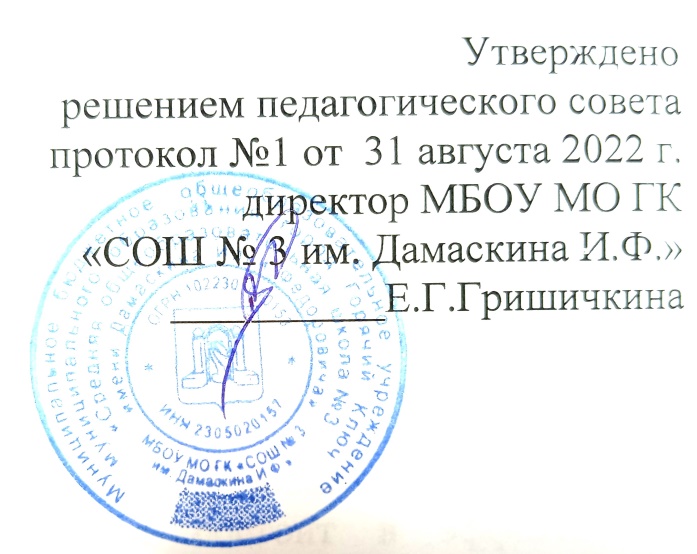 Программа воспитанияМБОУ МО ГК «СОШ №3 им. Дамаскина И.Ф.»г. Горячий КлючПОЯСНИТЕЛЬНАЯ ЗАПИСКАПрограмма воспитания МБОУ МО ГК «СОШ №3 им. Дамаскина И.Ф.» составлена на основе Примерной рабочей программы воспитания, которая одобрена решением федерального учебно-методического объединения по общему  образованию (протокол от 23 июня 2022 г. № 3/22). Программа разработана с учётом Федерального закона от 29.12.2012 № 273-ФЗ «Об образовании в Российской Федерации», Стратегии развития воспитания в Российской Федерации на период до 2025 года (Распоряжение Правительства Российской Федерации от 29.05.2015 № 996-р) и Плана мероприятий по её реализации в 2021 — 2025 годах (Распоряжение Правительства Российской Федерации от 12.11.2020 № 2945-р), Стратегии национальной безопасности Российской Федерации (Указ Президента Российской Федерации от 02.07.2021 № 400), федеральных государственных образовательных стандартов (далее — ФГОС) начального общего образования (Приказ Минпросвещения России от 31.05.2021 № 286), основного общего образования (Приказ Минпросвещения России от 31.05.2021 № 287), среднего общего образования (Приказ Минобрнауки России от 17.05.2012 № 413).Программа основывается на единстве и преемственности образовательного процесса всех уровней общего образования.РАЗДЕЛ 1. ЦЕЛЕВОЙУчастниками образовательных отношений являются педагогические и другие работники общеобразовательной организации, обучающиеся, их родители (законные представители), представители иных организаций, участвующие в реализации образовательного процесса в соответствии с законодательством Российской Федерации, локальными актами общеобразовательной организации. Родители (законные представители) несовершеннолетних обучающихся имеют преимущественное право на воспитание своих детей. Содержание воспитания обучающихся в общеобразовательной организации определяется содержанием российских базовых (гражданских, национальных) норм и ценностей, которые закреплены в Конституции Российской Федерации. Эти ценности и нормы определяют инвариантное содержание воспитания обучающихся. Вариативный компонент содержания воспитания обучающихся включает духовно-нравственные ценности культуры, традиционных религий народов России. Воспитательная деятельность в общеобразовательной организации планируется и осуществляется в соответствии с приоритетами государственной политики в сфере воспитания, установленными в Стратегии развития воспитания в Российской Федерации на период до 2025 года (Распоряжение Правительства Российской Федерации от 29.05.2015 № 996-р). Приоритетной задачей Российской Федерации в сфере воспитания детей является развитие высоконравственной личности, разделяющей российские традиционные духовные ценности, обладающей актуальными знаниями и умениями, способной реализовать свой потенциал в условиях современного общества, готовой к мирному созиданию и защите Родины. 1.1 Цель и задачи воспитания обучающихсяСовременный российский национальный воспитательный идеал —высоконравственный, творческий, компетентный гражданин России, принимающий судьбу Отечества как свою личную, осознающий ответственность за настоящее и будущее страны, укоренённый в духовных и культурных традициях многонационального народа Российской Федерации. В соответствии с этим идеалом и нормативными правовыми актами Российской Федерации в сфере образования цель воспитания обучающихся в общеобразовательной организации: развитие личности, создание условий для самоопределения и социализации на основе социокультурных, духовно-нравственных ценностей и принятых в российском обществе правил и норм поведения в интересах человека, семьи, общества и государства, формирование у обучающихся чувства патриотизма, гражданственности, уважения к памяти защитников Отечества и подвигам Героев Отечества, закону и правопорядку, человеку труда и старшему поколению, взаимного уважения, бережного отношения к культурному наследию и традициям многонационального народа Российской Федерации, природе и окружающей среде.Задачи воспитания обучающихся в общеобразовательной организации: усвоение ими знаний норм, духовно-нравственных ценностей, традиций, которые выработало российское общество (социально значимых знаний); формирование и развитие личностных отношений к этим нормам, ценностям, традициям (их освоение, принятие); приобретение соответствующего этим нормам, ценностям, традициям социокультурного опыта поведения, общения, межличностных и социальных отношений, применения полученных знаний; достижение личностных результатов освоения общеобразовательных программ в соответствии с ФГОС. Личностные результаты освоения обучающимися общеобразовательных программ включают осознание российской гражданской идентичности, сформированность ценностей самостоятельности и инициативы, готовность обучающихся к саморазвитию, самостоятельности и личностному самоопределению, наличие мотивации к целенаправленной социально значимой деятельности, сформированность внутренней позиции личности как особого ценностного отношения к себе, окружающим людям и жизни в целом.Воспитательная деятельность в общеобразовательной организации планируется и осуществляется на основе аксиологического, антропологического, культурно-исторического, системно-деятельностного, личностно-ориентированного подходов и с учётом принципов воспитания: гуманистической направленности воспитания, совместной деятельности детей и взрослых, следования нравственному примеру, безопасной жизнедеятельности, инклюзивности, возрастосообразности.1.2 Направления воспитания Программа реализуется в единстве учебной и воспитательной деятельности общеобразовательной организации по основным направлениям воспитания в соответствии с ФГОС:гражданское воспитание — формирование российской гражданской идентичности, принадлежности к общности граждан Российской Федерации, к народу России как источнику власти в Российском государстве и субъекту тысячелетней российской государственности, уважения к правам, свободам и обязанностям гражданина России, правовой и политической культуры;патриотическое воспитание — воспитание любви к родному краю, Родине, своему народу, уважения к другим народам России; историческое просвещение, формирование российского национального исторического сознания, российской культурной идентичности;духовно-нравственное воспитание — воспитание на основе духовно-нравственной культуры народов России, традиционных религий народов России, формирование традиционных российских семейных ценностей; воспитание честности, доброты, милосердия, справедливости, дружелюбия и взаимопомощи, уважения к старшим, к памяти предков;эстетическое воспитание — формирование эстетической культуры на основе российских традиционных духовных ценностей, приобщение к лучшим образцам отечественного и мирового искусства;физическое воспитание, формирование культуры здорового образа жизни и эмоционального благополучия — развитие физических способностей с учётом возможностей и состояния здоровья, навыков безопасного поведения в природной и социальной среде, чрезвычайных ситуациях;трудовое воспитание — воспитание уважения к труду, трудящимся, результатам труда (своего и других людей), ориентация на трудовую деятельность, получение профессии, личностное самовыражение в продуктивном, нравственно достойном труде в российском обществе, достижение выдающихся результатов в профессиональной деятельности;экологическое воспитание — формирование экологической культуры, ответственного, бережного отношения к природе, окружающей среде на основе российских традиционных духовных ценностей, навыков охраны, защиты, восстановления природы, окружающей среды;ценности научного познания — воспитание стремления к познанию себя и других людей, природы и общества, к получению знаний, качественного образования с учётом личностных интересов и общественных потребностей.1.3 Целевые ориентиры результатов воспитания Целевые ориентиры результатов воспитания на уровне начального общего образования.Целевые ориентиры результатов воспитания на уровне основного общего образования.Целевые ориентиры результатов воспитания на уровне среднего общего образования.РАЗДЕЛ 2. СОДЕРЖАТЕЛЬНЫЙ2.1 Уклад общеобразовательной организации	МБОУ МО ГК «СОШ №3 им. Дамаскина И.Ф.» находится на территории бывшей казачьей станицы Ключевой, вокруг которой позднее вырос город Горячий Ключ. Изначально зданием школы являлось помещение церкви, которая сейчас находится по соседству при Свято-Троицком храме. В 1977 году было построено нынешнее здание школы, которое по-прежнему находится в непосредственной близости к храму. Поэтому православный и казачьи аспекты всегда играли важнейшую роль в выстраивании воспитательного процесса школы.	Исторически территорию станицы застраивали частными домами, на данный момент большая часть учеников школы так же проживает в частном секторе. По состоянию на 01.01.2023г. 74% семей учеников являются местными жителями, 7% - приезжими жителями Краснодарского края, 18% - приезжими из других регионов РФ и 1% - мигрантами из заграницы. 	Согласно социальному паспорту школы, более 70% детей проживают с обоими родителями, 18% - только с матерью, 6% - с матерью и отчимом, только с отцом – 1%, с отцом и мачехой – менее 1%, есть так же приемные дети и дети-сироты. Многодетные семьи составляют восьмую часть контингента семей, в них обучаются 19% всех учеников школы. Около 4% учеников проживают в малообеспеченных семьях, где категория подтверждена соответствующими документами органами социальной защиты населения. Имеются случаи выявления семейного неблагополучия и социально опасного положения.	В среднем 2% родителей имеют незаконченное среднее образование, 20% - среднее общее, 45% - среднее профессиональное и 32% - высшее образование. Картина занятости родителей выглядит следующим образом: служащие – 18%, рабочие – 45% отцов и 18% матерей, сфера обслуживания – 29% отцов и 43% матерей, безработные – 7% отцов и 22% матерей. 	Таким образом, анализ социальных показателей раскрывает особенности контингента школьников: значительная часть детей воспитывается или в неполных семьях, или в многодетных нуждающихся, или родителями с высокой степенью занятости на работе и средним уровнем доходов. Исходя из этого, воспитательный процесс имеет свои особенности, направленные, в том числе, на профилактику семейного неблагополучия и восполнения воспитательных пробелов, приобретенных в семье. Важным аспектом воспитания становится внеурочная занятость подростков. 	Из спортивных сооружений, которые находятся в микрорайоне школы, можно назвать только спортплощадку на улице Ленина (вблизи дома 207), которая территориально отдалена от школы и места проживания основной массы учащихся. Еще более отдален МЦ «Перекресток», где работают творческие кружки. Общедоступный досуг более ничем не обеспечен, поэтому школа реализует внеурочную деятельность различной направленности. Кроме этого налажено сотрудничество со спортивными школами для проведения секций на базе общеобразовательного учреждения; с городским казачьим обществом, так как в школе много лет есть казачьи классы. 	Из отрицательных факторов, влияющих на социальную позицию школьников и становление их социальной ответственности, можно выделить недостроенные объекты, которые расположены в непосредственной близости к школе, не огорожены и не охраняемы; отсутствие тротуаров на некоторых улицах, где проживают ученики. Событийные традиции, сложившиеся в образовательной организации благодаря основным направлениям воспитательной работы, можно распределить по следующим направлениям:ключевые общешкольные дела, через которые осуществляется интеграции воспитательных усилий педагогов;коллективная организация разработки, планирования, проведения и анализа результатов каждого ключевого дела и используемых для воспитания совместных дел педагогов и школьников;создание таких условий, при которых по мере взросления ребенка увеличивается и его роль в совместных делах (от пассивного наблюдателя до организатора);ориентирование педагогов школы на формирование коллективов в рамках школьных классов, кружков, студий, секций и иных детских объединений, на установление в них доброжелательных и товарищеских взаимоотношений;явление важной фигурой воспитания в школе классного руководителя, реализующего по отношению к детям защитную, личностно развивающую, организационную, посредническую функции.	Одними из ярких традиционных мероприятий, которые, в том числе, повышают мотивацию к самосовершенствованию в учебном и воспитательном планах, в школе стали общешкольные линейки с поощрением лучших учеников, проведение выпускных вечеров и праздников первого звонка, День самоуправления и выборов в лидеры ШУС, День матери, 8 марта, День Защитника Отечества, «Осенний бал», мероприятия патриотической направленности: День Победы, День освобождения Горячего Ключа, День снятия блокады Ленинграда, посвящение в юные Жуковцы; мероприятия казачьей направленности: посвящение в казачата, участие в парадах; организация отдыха и обучения в ВДЦ «Смена», участие во Всероссийских олимпиадах, дающих дополнительные возможности для поступления, публикации в средствах массовой информации материалов о достижении учеников и их начинаниях.2.2. Виды, формы и содержание воспитательной деятельностиПрактическая реализация цели и решение задач воспитания осуществляется по нескольким взаимосвязанным и взаимодополняющим направлениям работы школы. Каждое из них представляет собой определенный модуль – комплекс мероприятий соответствующего направления, особенности проводимой работы, формы деятельности, выбранные для достижения ожидаемого результата.Модули:Модуль «Урочная деятельность»Модуль «Внеурочная деятельность».Модуль «Классное руководство».Модуль «Основные школьные дела». Модуль «Внешкольные мероприятия».Модуль «Организация предметно-пространственной среды».Модуль «Взаимодействие с родителями».Модуль «Самоуправление».Модуль «Профилактика и безопасность».Модуль «Социальное партнерство».Модуль «Профориентация».2.2.1. Модуль «Урочная деятельность»Воспитательная работа должна осуществляться не отдельно от образовательного процесса, а составлять неделимый тандем, поэтому реализация школьными педагогами воспитательного потенциала урока предполагает следующее:максимальное использование воспитательных возможностей содержания учебных предметов для формирования у обучающихся российских традиционных духовно-нравственных и социокультурных ценностей, российского исторического сознания на основе исторического просвещения; подбор соответствующего содержания уроков, заданий, вспомогательных материалов, проблемных ситуаций для обсуждений;включение учителями в рабочие программы по учебным предметам, курсам, модулям целевых ориентиров результатов воспитания, их учёт в определении воспитательных задач уроков, занятий; включение учителями в рабочие программы учебных предметов, курсов, модулей тематики в соответствии с календарным планом воспитательной работы;выбор методов, методик, технологий, оказывающих воспитательное воздействие на личность в соответствии с воспитательным идеалом, целью и задачами воспитания, целевыми ориентирами результатов воспитания; реализацию приоритета воспитания в учебной деятельности;привлечение внимания обучающихся к ценностному аспекту изучаемых на уроках предметов, явлений и событий, инициирование обсуждений, высказываний своего мнения, выработки своего личностного отношения к изучаемым событиям, явлениям, лицам; применение интерактивных форм учебной работы — интеллектуальных, стимулирующих познавательную мотивацию, игровых методик, дискуссий, дающих возможность приобрести опыт ведения конструктивного диалога; групповой работы, которая учит строить отношения и действовать в команде, способствует развитию критического мышления; побуждение обучающихся соблюдать нормы поведения, правила общения со сверстниками и педагогами, соответствующие укладу общеобразовательной организации, установление и поддержку доброжелательной атмосферы; организацию шефства мотивированных и эрудированных обучающихся над неуспевающими одноклассниками, в том числе с особыми образовательными потребностями, дающего обучающимся социально значимый опыт сотрудничества и взаимной помощи;инициирование и поддержку исследовательской деятельности обучающихся, планирование и выполнение индивидуальных и групповых проектов воспитательной направленности.Формы реализации воспитательного компонента урочной деятельности: обзорная экскурсия по Горячему Ключу на английском языке, где дети выступают в роли экскурсовода, что помогает воспитать любовь к городу, любознательность к иностранному языку, а также учит устанавливать внутриклассовые социальные роли. «Правила кабинета»: игровая форма установки правил помогает добиться дисциплине на уроке. Шефство в выполнении заданий. Более подготовленные ученики помогают менее сильным, оказывают им методическую помощь и товарищескую поддержку.Практикоориентированность: включение в урок информации из актуальной повести (политические события, географические открытия. Создание условий для применения предметных знаний на практике (исследования в походе с последующим анализом на уроке) такая деятельность повысит мотивацию приобретения знаний благодаря их практическому применению.Интерактивные формы работы помогают расширить границы восприятия и применения полученной информации. Модуль 2.2.2. «Внеурочная деятельность»В этом учебном году с 1 сентября 2022 года Минпросвещения России запустило в российских школах масштабный проект – цикл внеурочных занятий «Разговоры о важном». Основные темы связаны с ключевыми аспектами жизни человека в современной России.  Центральные темы «Разговоров о важном» — патриотизм и гражданское воспитание, историческое просвещение, нравственность, экология и др.Задачей педагога, работающего по программе, является развитие у  обучающегося ценностного отношения к Родине, природе, человеку, культуре, знаниям, здоровью. Педагог помогает обучающемуся: • в формировании его российской идентичности; • в формировании интереса к познанию; • в формировании осознанного отношения к  своим правам и  свободам и уважительного отношения к правам и свободам других; • в выстраивании собственного поведения с  позиции нравственных и правовых норм; • в создании мотивации для участия в  социально-значимой деятельности; • в развитии у школьников общекультурной компетентности; • в развитии умения принимать осознанные решения и делать выбор; • в осознании своего места в обществе; • в познании себя, своих мотивов, устремлений, склонностей; • в формировании готовности к личностному самоопределению.Воспитание на занятиях школьных курсов внеурочной деятельности осуществляется преимущественно через:курсы, занятия исторического просвещения, патриотической, гражданско-патриотической, военно-патриотической, краеведческой, историко-культурной направленности;курсы, занятия духовно-нравственной направленности по религиозным культурам народов России, основам духовно-нравственной культуры народов России, духовно-историческому краеведению;курсы, занятия познавательной, научной, исследовательской, просветительской направленности;курсы, занятия экологической, природоохранной направленности;курсы, занятия в области искусств, художественного творчества разных видов и жанров;курсы, занятия туристско-краеведческой направленности;курсы, занятия оздоровительной и спортивной направленности.Реализация воспитательного потенциала курсов внеурочной деятельности происходит в рамках следующих выбранных школьниками ее видов:Внеурочная деятельность в МБОУ МО ГК  «СОШ №3 им. Дамаскина И.Ф.» в начальной школе  обеспечивает индивидуальные потребности обучающихся и организуется по следующим направлениям развития личности: спортивно-оздоровительное, общекультурное, общеинтеллектуальное, духовно-нравственное, социальное.   В план внеурочной деятельности включены 5 направлений на одну параллель классов. За четыре года обучения реализуются все пять направлений внеурочной деятельности в каждом классе: спортивно-оздоровительное через кружки «Шахматы», кружок «Баскетбол», секции «Туризм», танцевальную студию «Конфетти», секцию «Настольный теннис»,  общекультурное через работу студий «Праздник – ожидаемое чудо», «Лаборатория смешариков», общеинтеллектуальное направление через групповые занятия по развитию речи, кружков «Занимательная математика» и «Занимательный русский язык», «Развитие речи», «Я – исследователь», «Умники и умницы», кружок «36 занятий для будущих отличников», кружок «Земля – наш дом», духовно-нравственное через работу кружков «История и современность кубанского казачества»,  «Основы православной культуры»,  социальное  - кружок «Юный инспектор дорожного движения», кружок «Основы финансовой грамотности», групповые занятия с психологом.В среднем звене за пять лет обучения реализуются все пять направлений внеурочной деятельности в каждом классе: спортивно-оздоровительное  через секции «Туризм», «Баскетбол», «Волейбол», кружок «Строевая подготовка», «Шахматы», общекультурное через работу кружков «Праздник в школе», хоровая студия «Музыкальная шкатулка», кружок «Художественная обработка древесины», общеинтеллектуальное  направление через кружки «Наглядная геометрия», «1000 и 1 задача», кружок «Тайны русского языка», кружок «Внеклассное чтение», кружок «Черчение»,  кружок «Готовимся к ОГЭ по русскому языку», кружок «Сложные вопросы обществознания», духовно-нравственное через работу кружка «История и современность кубанского казачества», кружка «Традиционная культура кубанского казачества», социальное  - кружок «Основы финансовой грамотности», групповые занятия с психологом.Для старших классов реализуются все пять направлений внеурочной деятельности в каждом классе: спортивно-оздоровительное  через секцию «Баскетбол», общекультурное через работу кружков «Праздник в школе», хоровую студию «Музыкальная шкатулка», общеинтеллектуальное  направление через кружки «Инструментальные методы исследования в химии», «1000 и 1 задача», социальное  - кружок «Основы финансовой грамотности».Внеурочная деятельность организуется  через такие формы, как экскурсии, кружки, секции, конференции, диспуты, олимпиады, соревнования, викторины, поисковые и научные исследования, общественно полезные практики, игры  на добровольной основе в соответствии с выбором участников образовательного процесса, в том числе, с применением дистанционных технологий. Результатом деятельности кружков могут выступить творческие выставки, результативность в соревнованиях или высокие результаты в выполнении общеобразовательных заданий.2.2.3. Модуль «Классное руководство»Осуществляя работу с классом, классный руководитель организует работу с коллективом класса; индивидуальную работу с учащимися вверенного ему класса; работу с учителями, преподающими в данном классе; работу с родителями учащихся или их законными представителями. Модуль включает в себя:планирование и проведение классных часов целевой воспитательной тематической направленности;инициирование и поддержку классными руководителями участия классов в общешкольных делах, мероприятиях, оказание необходимой помощи обучающимся в их подготовке, проведении и анализе;организацию интересных и полезных для личностного развития обучающихся совместных дел, позволяющих вовлекать в них обучающихся с разными потребностями, способностями, давать возможности для самореализации, устанавливать и укреплять доверительные отношения, стать для них значимым взрослым, задающим образцы поведения; сплочение коллектива класса через игры и тренинги на командообразование, внеучебные и внешкольные мероприятия, походы, экскурсии, празднования дней рождения обучающихся, классные вечера; выработку совместно с обучающимися правил поведения класса, участие в выработке таких правил поведения в общеобразовательной организации; изучение особенностей личностного развития обучающихся путём наблюдения за их поведением, в специально создаваемых педагогических ситуациях, в играх, беседах по нравственным проблемам; результаты наблюдения сверяются с результатами бесед с родителями, учителями, а также (при необходимости) со школьным психологом; доверительное общение и поддержку обучающихся в решении проблем (налаживание взаимоотношений с одноклассниками или педагогами, успеваемость и т. д.), совместный поиск решений проблем, коррекцию поведения обучающихся через частные беседы индивидуально и вместе с их родителями, с другими обучающимися класса;индивидуальную работу с обучающимися класса по ведению личных портфолио, в которых они фиксируют свои учебные, творческие, спортивные, личностные достижения;регулярные консультации с учителями-предметниками, направленные на формирование единства требований по вопросам воспитания и обучения, предупреждение и/или разрешение конфликтов между учителями и обучающимися;проведение мини-педсоветов для решения конкретных проблем класса, интеграции воспитательных влияний педагогов на обучающихся, привлечение учителей-предметников к участию в классных делах, дающих им возможность лучше узнавать и понимать обучающихся, общаясь и наблюдая их во внеучебной обстановке, участвовать в родительских собраниях класса;организацию и проведение регулярных родительских собраний, информирование родителей об успехах и проблемах обучающихся, их положении в классе, жизни класса в целом, помощь родителям и иным членам семьи в отношениях с учителями, администрацией; создание и организацию работы родительского комитета класса, участвующего в решении вопросов воспитания и обучения в классе, общеобразовательной организации;привлечение родителей (законных представителей), членов семей обучающихся к организации и проведению воспитательных дел, мероприятий в классе и общеобразовательной организации;проведение в классе праздников, конкурсов, соревнований и т. п.Работа с классным коллективом:-	инициирование и поддержка участия класса во внешкольных и общешкольных ключевых делах, оказание необходимой помощи детям в их подготовке, проведении и анализе;- организация интересных и полезных для личностного развития ребенка совместных дел с учащимися вверенного ему класса (познавательной, трудовой, спортивно-оздоровительной, духовно-нравственной, творческой, профориентационной направленности), позволяющие, с одной стороны, вовлечь в них детей с самыми разными потребностями и тем самым дать им возможность самореализоваться в них, а с другой, – установить и упрочить доверительные отношения с учащимися класса, стать для них значимым взрослым, задающим образцы поведения в обществе;- проведение классных часов как часов плодотворного и доверительного общения педагога и школьников, основанных на принципах уважительного отношения к личности ребенка, поддержки активной позиции каждого ребенка в беседе, предоставления школьникам возможности обсуждения и принятия решений по обсуждаемой проблеме, создания благоприятной среды для общения;- сплочение коллектива класса через игры и тренинги на сплочение и командообразование; однодневные походы и экскурсии, организуемые классными руководителями и родителями; празднования в классе дней рождения детей, включающие в себя подготовленные ученическими микрогруппами поздравления, сюрпризы, творческие подарки и розыгрыши; внутриклассные мероприятия, дающие каждому школьнику возможность рефлексии собственного участия в жизни класса.- выработка совместно со школьниками законов класса, помогающих детям освоить нормы и правила общения, которым они должны следовать в школе, распределение в классе социальных ролей (староста, творческий актив, спортивный актив и т.д.) для возможности реализации потенциала учащихся и осознания чувства ответственности.Мероприятия, проводимые в этом блоке: «Летопись добрых дел», которая систематизирует полезную деятельность школьников и их родителей, что стимулирует остальных также подключиться к совместной работе; День именинника, который включает в себя и совместное приготовление блюд, и совместные игры, музыкальные поздравления, что сплачивает коллектив; выбор герба класса – помогает воспринимать одноклассников как близких товарищей, объединенных одной идеей ответственности и взаимоуважения.Индивидуальная работа с учащимися:- изучение особенностей личностного развития учащихся класса через наблюдение за поведением школьников в их повседневной жизни, в специально создаваемых педагогических ситуациях, в играх, погружающих ребенка в мир человеческих отношений, в организуемых педагогом беседах по тем или иным нравственным проблемам; результаты наблюдения сверяются с результатами бесед классного руководителя с родителями школьников, с преподающими в его классе учителями.- поддержка ребенка в решении важных для него жизненных проблем (налаживание взаимоотношений с одноклассниками или учителями, выбор профессии, вуза и дальнейшего трудоустройства, успеваемость и т.п.), когда каждая проблема трансформируется классным руководителем в задачу для школьника, которую они совместно стараются решить.- индивидуальная работа со школьниками класса, направленная на заполнение ими личных портфолио, в которых дети не просто фиксируют свои учебные, творческие, спортивные, личностные достижения, но и в ходе индивидуальных неформальных бесед с классным руководителем в начале каждого года планируют их, а в конце года – вместе анализируют свои успехи и неудачи.- коррекция поведения ребенка через частные беседы с ним, его родителями или законными представителями, с другими учащимися класса; через предложение взять на себя ответственность за то или иное поручение в классе.Например: ведение портфолио, публикация в СМИ информации о достижениях, «беседа доверия» - открытость со стороны классного руководителя, психолога, завуча перед желанием ребенка рассказать о своих проблемах.Работа с учителями, преподающими в классе:- регулярные консультации классного руководителя с учителями- предметниками, направленные на формирование единства мнений и требований педагогов по ключевым вопросам воспитания, на предупреждение  и разрешение конфликтов между учителями и учащимися;- проведение мини-педсоветов, направленных на решение конкретных проблем класса и интеграцию воспитательных влияний на школьников;- привлечение учителей к участию во внутриклассных делах, дающих педагогам возможность лучше узнавать и понимать своих учеников, увидев их в иной, отличной от учебной, обстановке; - привлечение учителей к участию в родительских собраниях класса для объединения усилий в деле обучения и воспитания детей.Работа с родителями учащихся или их законными представителями:- регулярное информирование родителей о школьных успехах и проблемах их детей, о жизни класса в целом;- помощь родителям школьников или их законным представителям в регулировании отношений между ними, администрацией школы и учителями- предметниками;- организация родительских собраний, происходящих в режиме обсуждения наиболее острых проблем обучения и воспитания школьников;- создание и организация работы родительских комитетов классов, участвующих в управлении образовательной организацией и решении вопросов воспитания и обучения их детей;- привлечение членов семей школьников к организации и проведению дел класса;- организация на базе класса семейных праздников, конкурсов, соревнований, направленных на сплочение семьи и школы.Примеры таких мероприятий могут быть совместные поездки с родителями, интеллектуальные игры «Что? Где? Когда?», «Поле чудес» и «Брейн ринг», выполнение заданий в онлайн режиме, спортивные соревнования семей такие как «Стартуем вместе».2.2.4. Модуль «Основные школьные дела»Основные  школьные  дела – это главные традиционные общешкольные мероприятия, в которых принимает участие большая часть школьников: они коллективно планируются, готовятся, проводятся и анализируются совместно с педагогами, что делает их интересными,  значимыми для учащихся и объединяет школьников с педагогами в единую команду.Реализация модуля включает:общешкольные праздники, ежегодные творческие (театрализованные, музыкальные, литературные и т. п.) мероприятия, связанные с общероссийскими, региональными праздниками, памятными датами, в которых участвуют все классы;участие во всероссийских акциях, посвящённых значимым событиям в России, мире;торжественные мероприятия, связанные с завершением образования, переходом на следующий уровень образования, символизирующие приобретение новых социальных статусов в общеобразовательной организации, обществе;церемонии награждения (по итогам учебного периода, года) обучающихся и педагогов за участие в жизни общеобразовательной организации, достижения в конкурсах, соревнованиях, олимпиадах, вклад в развитие общеобразовательной организации, своей местности; социальные проекты в общеобразовательной организации, совместно разрабатываемые и реализуемые обучающимися и педагогами, в том числе с участием социальных партнёров, комплексы дел благотворительной, экологической, патриотической, трудовой и др. направленности;проводимые для жителей поселения, своей местности и организуемые совместно с семьями обучающихся праздники, фестивали, представления в связи с памятными датами, значимыми событиями для жителей поселения;разновозрастные сборы, многодневные выездные события, включающие в себя комплекс коллективных творческих дел гражданской, патриотической, историко-краеведческой, экологической, трудовой, спортивно-оздоровительной и др. направленности;вовлечение по возможности каждого обучающегося в школьные дела в разных ролях (сценаристов, постановщиков, исполнителей, корреспондентов, ведущих, декораторов, музыкальных редакторов, ответственных за костюмы и оборудование, за приглашение и встречу гостей и т. д.), помощь обучающимся в освоении навыков подготовки, проведения, анализа общешкольных дел;- наблюдение за поведением обучающихся в ситуациях подготовки, проведения, анализа основных школьных дел, мероприятий, их отношениями с обучающимися разных возрастов, с педагогами и другими взрослыми.Основные  школьные  дела:- общешкольные праздники – ежегодно проводимые творческие (театрализованные, музыкальные, литературные и т.п.) дела, которые связаны со значимыми для детей и педагогов знаменательными датами и в которых участвуют все классы школы:-	День Учителя (поздравление учителей, концертная программа, подготовленная обучающимися, проводимая в актовом зале при полном составе учителей школы);- День самоуправления в День учителя (старшеклассники организуют учебный процесс, проводят уроки, общешкольную линейку, следят за порядком в школе и т.п.);- 	праздники, концерты, конкурсные программы в Новогодние праздники, «Осенний бал», День матери, 8 Марта, День защитника Отечества, День Победы, выпускные вечера, День Знаний, неделя Масленицы, «Последний звонок» и др. Подготовка праздничных мероприятий помогает сплотить школьников в подготовке к общему, предоставить им возможность реализовать себя в том или ином виде деятельность, проявить свой талант, почувствовать солидарность со стороны других учащихся, педагогов, родителей, оценить продуктивность коллективной работы при подготовке и проведении мероприятий;-	предметные недели (литературы, русского и английского языков; математики, физики, биологии и химии; истории, обществознания и географии; начальных классов);-	неделя науки (подготовка проектов, исследовательских работ и их защита)- торжественные ритуалы: посвящения, связанные с переходом учащихся на следующую ступень образования, символизирующие приобретение новых социальных статусов в школе и развивающие школьную идентичность детей:- «Посвящение в первоклассники» и «Прощание с азбукой» - организация для первоклассников мероприятий, символизирующих их переход на новую ступень образования и социальной значимости;- «Посвящение в казачата» – ежегодное мероприятие в Свято-Троицком храме для учеников вновь набранного 1 «Б» класса, которое приобщает учащихся к истории и традициям исторического населения города, а также позволяет использовать казачьи традиционные атрибуты: берет, икону и крестик;- «Посвящение в Жуковцы» - ежегодное мероприятие с участием представителей Жуковского движения Краснодарского края, которое позволяет детям носить гордое звание последователя великого полководца, участвовать в различных патриотических мероприятиях с использованием отличительной символики: пилоток, галстуков и значков;- «Посвящение в пятиклассники» - организация для учеников пятых классов мероприятий, которые помогают преодолеть адаптационный период и принять необходимость получения новых социальных навыков и более взрослой модели поведения;- День знаний и Последний звонок являются символичными мероприятиями, отождествляющими переход на новую ступень социальной статусности;- церемонии награждения и поощрения (по итогам года) школьников и педагогов за активное участие в жизни школы, защиту чести школы в конкурсах, соревнованиях, олимпиадах, значительный вклад в развитие школы:- награждение на торжественной линейке «Последний звонок» по итогам учебного года Похвальными листами и грамотами обучающихся;- награждения за победу в школьных конкурсах;- награждение за победу и участие в городских мероприятиях;- публикации в СМИ информации о достижениях учащихся.На уровне классов:выбор и делегирование представителей классов в общешкольные советы дел, ответственных за подготовку общешкольных ключевых дел;участие школьных классов в реализации общешкольных ключевых дел;проведение в рамках класса итогового анализа детьми общешкольных ключевых дел, участие представителей классов в итоговом анализе проведенных дел на уровне общешкольных советов дела.На индивидуальном уровне:вовлечение по возможности каждого ребенка в ключевые дела школы в одной из возможных для них ролей: сценаристов, постановщиков, исполнителей, ведущих, декораторов, музыкальных редакторов, корреспондентов, ответственных за костюмы и оборудование, ответственных за приглашение и встречу гостей и т.п.);индивидуальная помощь ребенку (при необходимости) в освоении навыков подготовки, проведения и анализа ключевых дел:реализация модели наставничества: учитель-ученик и ученик-ученик, что на практике облегчает задачу содействия в преодолении трудностей, связанных с решение поставленных целей.наблюдение за поведением ребенка в ситуациях подготовки, проведения и анализа ключевых дел, за его отношениями со сверстниками, старшими и младшими школьниками, с педагогами и другими взрослыми;при необходимости коррекция поведения ребенка через частные беседы с ним, через включение его в совместную работу с другими детьми, которые могли бы стать хорошим примером для ребенка, через предложение взять в следующем ключевом деле на себя роль ответственного за тот или иной фрагмент общей работы.	Школьные объединения «Юнармия», «Юные жуковцы», «Юные казачата» - объединения патриотической направленности, которые объединяют учеников преимущественно одного класса: «Юнармия» - 6-8 классы, «Юные жуковцы» - 1-4 классы, «Юные казачата» - каждый вновь набранный 1 «Б» класс. Приобщает школьников к героическому прошлому Отечества, укрепляет нравственные ценности, связанные с памятью о ВОВ, о людях, которые защищали Отечество. Учащиеся объединений участвует в мероприятиях патриотической направленности, конкурсах, акциях, имеют право использовать атрибутику (головные уборы, галстуки, значки), принимать участие в проведении уроков мужества в других классах.«ЮИД» - объединение юных инспекторов дорожного движения. Действующее в соответствии с программой внеурочной деятельности, объединение не только помогает вырабатывать у участников чувство социально-правовой ответственности, но и способствует распространению культуры БДД у  других учащихся школы. Участники объединения могут взаимодействовать с родительской общественности и инспекторами ГИБДД в проведении контроля за соблюдением ПДД и организации уроков профилактики.  2.2.5. Модуль «Внешкольные мероприятия»Реализация модуля предусматривает:общие внешкольные мероприятия, в том числе организуемые совместно с социальными партнёрами общеобразовательной организации;внешкольные тематические мероприятия воспитательной направленности, организуемые педагогами по изучаемым в общеобразовательной организации учебным предметам, курсам, модулям;экскурсии, походы выходного дня (в музей, картинную галерею, технопарк, на предприятие и др.), организуемые в классах классными руководителями, в том числе совместно с родителями (законными представителями) обучающихся с привлечением их к планированию, организации, проведению, оценке мероприятия;литературные, исторические, экологические и другие походы, экскурсии, экспедиции, слёты и т. п., организуемые педагогами, в том числе совместно с родителями (законными представителями) обучающихся для изучения историко-культурных мест, событий, биографий проживавших в этой местности российских поэтов и писателей, деятелей науки, природных и историко-культурных ландшафтов, флоры и фауны и др.; выездные события, включающие в себя комплекс коллективных творческих дел, в процессе которых складывается детско-взрослая общность, характеризующаяся доверительными взаимоотношениями, ответственным отношением к делу, атмосферой эмоционально-психологического комфорта.Внешкольный уровень:- социальные проекты – ежегодные совместно разрабатываемые на основании внешних социальных посылов и реализуемые школьниками и педагогами комплексы дел (благотворительной, экологической, патриотической, трудовой направленности), ориентированные на положительные  преобразование окружающего школу социума: - патриотическая акция «Бессмертный полк» - участие школьников, родителей и педагогов в шествии по главной улице города с портретами ушедших из жизни родственников-участников или ветеранов ВОВ либо участие в акции в онлайн формате. Акция помогает сохранить память о подвиге русского народа, о цене и значимости Великой Победы, о необходимости беречь гордость и историческую правду о военном времени;- месячник военно-патриотической и оборонно-массовой работы – ежегодное проведение с 23 января по 23 февраля патриотических акций, встреч с ветеранами, благоустройства памятника Лени Таранику, уроков мужества, посещения городского музея и виртуальных экскурсий в музеях славы, уроков и вахт памяти, в том числе, по Аршалуйс Ханжиян, подготовка культурно-массовой программы к датам освобождения Горячего Ключа и Дню защитника Отечества, проведение акции «Звезда Героя» проведение торжественных линеек. Комплекс мероприятий помогает выдвинуть значимость страниц ВОВ в истории страны, края и города,  развить интерес к поиску краеведческой информации,  сведений о героях войны или о членах своей семьи, осознать ценность жизни и свободы, ответственность за судьбу своего государства;- мероприятия, посвященные Дню Победы – участие в конкурсах, акциях, творческих марафонах, благотворительных и волонтерских мероприятиях, участие в праздничном митинге, что помогает сплотить поколения и оценить Великий подвиг народа;- традиционный вечер встречи выпускников – возможность установить связь поколений и укрепить уважение к родной школе, к процессу получения знаний и прививания нравственных качеств;- экологическая акция «Сдай макулатуру – спаси дерево» - осознание важности вторичной переработки бумаги, сбор и сдача макулатуры помогают более ответственно относиться к окружающему миру;- благотворительные акции «Елка желаний» и «Однажды в Новый год» помогают воспитать такие качества как сочувствие и сопереживание, школьники собирают подарки и передают их под Новый год в семьи, где дети находятся в сложной жизненной ситуации;- общегородские субботники – традиционные мероприятия трудовой направленности, которые привлекают внимание школьников к состоянию окружающей среды, к факторам, которые влияют на категории риска загрязнения. - Открытые дискуссионные площадки	–	мероприятия, куда приглашают педагогов или учащихся других школ, экспертов различных областей деятельности для обсуждения актуальных нравственных, социальных, поведенческих проблем- общешкольные родительские и ученические собрания, которые проводятся регулярно, в их рамках обсуждаются насущные проблемы;- Неделя правовых знаний в школе (помимо профилактических мероприятий с обучающимися, проводятся встречи  с родителями и обучающимися с представителями ОПДН, МВД, казачества);- «Нравственные ценности» - встречи со священнослужителями для обсуждения интересующих вопросов о значимости жизни, здоровья, доброты и так деле;- Участие в молодежных конкурсах («Дебаты», «Внутренний голос» и т.п.) – возможность раскрытия потенциала администрирования и ораторских качеств у учащихся, их способности аргументировано отстаивать свою точку зрения;- Проекты для самореализации: спортивные состязания, праздники, представления, которые открывают возможности для развития таланта и его дальнейшей реализации в жизни:- спортивно-оздоровительная деятельность; состязания «Мама, папа я-спортивная семья» с участием родителей в командах, городские соревнования и спортивные фестивали;- досугово-развлекательная деятельность: праздники, концерты, конкурсные программы ко Дню матери, 8 Марта, выпускные вечера и т.п. с участием родителей, а так же участие в концертах на муниципальных площадках, лига КВН и «Что? Где? Когда?»2.2.6. Модуль «Организация предметно-пространственной среды»Окружающая ребенка предметно-пространственная среда школы, при условии ее грамотной организации, обогащает внутренний мир ученика, способствует формированию у него чувства вкуса и стиля, создает атмосферу психологического комфорта, поднимает настроение, предупреждает стрессовые ситуации, способствует позитивному восприятию ребенком школы. Воспитывающее влияние на ребенка осуществляется через такие формы работы с предметно-пространственной средой школы как:оформление внешнего вида здания, фасада, холла при входе в общеобразовательную организацию государственной символикой Российской Федерации, субъекта Российской Федерации, муниципального образования (флаг, герб), изображениями символики Российского государства в разные периоды тысячелетней истории, исторической символики региона;организацию и проведение церемоний поднятия (спуска) государственного флага Российской Федерации;размещение карт России, регионов, муниципальных образований (современных и исторических, точных и стилизованных, географических, природных, культурологических, художественно оформленных, в том числе материалами, подготовленными обучающимися) с изображениями значимых культурных объектов местности, региона, России, памятных исторических, гражданских, народных, религиозных мест почитания, портретов выдающихся государственных деятелей России, деятелей культуры, науки, производства, искусства, военных, героев и защитников Отечества;изготовление, размещение, обновление художественных изображений (символических, живописных, фотографических, интерактивных аудио и видео) природы России, региона, местности, предметов традиционной культуры и быта, духовной культуры народов России;организацию и поддержание в общеобразовательной организации звукового пространства позитивной духовно-нравственной, гражданско-патриотической воспитательной направленности (звонки-мелодии, музыка, информационные сообщения), исполнение гимна Российской Федерации; разработку, оформление, поддержание, использование в воспитательном процессе «мест гражданского почитания» в помещениях общеобразовательной организации или на прилегающей территории для общественно-гражданского почитания лиц, мест, событий в истории России; мемориалов воинской славы, памятников, памятных досок; оформление и обновление «мест новостей», стендов в помещениях (холл первого этажа, рекреации), содержащих в доступной, привлекательной форме новостную информацию позитивного гражданско-патриотического, духовно-нравственного содержания, фотоотчёты об интересных событиях, поздравления педагогов и обучающихся и т. п.; разработку и популяризацию символики общеобразовательной организации (эмблема, флаг, логотип, элементы костюма обучающихся и т. п.), используемой как повседневно, так и в торжественные моменты;подготовку и размещение регулярно сменяемых экспозиций творческих работ обучающихся в разных предметных областях, демонстрирующих их способности, знакомящих с работами друг друга; поддержание эстетического вида и благоустройство всех помещений в общеобразовательной организации, доступных и безопасных рекреационных зон, озеленение территории при общеобразовательной организации;разработку, оформление, поддержание и использование игровых пространств, спортивных и игровых площадок, зон активного и тихого отдыха; создание и поддержание в вестибюле или библиотеке стеллажей свободного книгообмена, на которые обучающиеся, родители, педагоги могут выставлять для общего использования свои книги, брать для чтения другие;деятельность классных руководителей и других педагогов вместе с обучающимися, их родителями по благоустройству, оформлению школьных аудиторий, пришкольной территории; разработку и оформление пространств проведения значимых событий, праздников, церемоний, торжественных линеек, творческих вечеров (событийный дизайн); разработку и обновление материалов (стендов, плакатов, инсталляций и др.), акцентирующих внимание обучающихся на важных для воспитания ценностях, правилах, традициях, укладе общеобразовательной организации, актуальных вопросах профилактики и безопасности. Предметно-пространственная среда строится как максимально доступная для обучающихся с особыми образовательными потребностями. Например, активная реализация практики по созданию герба класса, оформление уголка именинника.2.2.7. Модуль «Взаимодействие с родителями (законными представителями)»Работа с родителями или законными представителями школьников осуществляется для более эффективного достижения цели воспитания, которое обеспечивается согласованием позиций семьи и школы в данном вопросе. Реализация взаимодействия с родителями:создание и деятельность в общеобразовательной организации, в классах представительных органов родительского сообщества (родительского комитета общеобразовательной организации, классов), участвующих в обсуждении и решении вопросов воспитания и обучения, деятельность представителей родительского сообщества в Управляющем совете общеобразовательной организации;тематические родительские собрания в классах, общешкольные родительские собрания по вопросам воспитания, взаимоотношений обучающихся и педагогов, условий обучения и воспитания;родительские дни, в которые родители (законные представители) могут посещать уроки и внеурочные занятия;работу семейных клубов, родительских гостиных, предоставляющих родителям, педагогам и обучающимся площадку для совместного досуга и общения, с обсуждением актуальных вопросов воспитания;проведение тематических собраний (в том числе по инициативе родителей), на которых родители могут получать советы по вопросам воспитания, консультации психологов, врачей, социальных работников, служителей традиционных российских религий, обмениваться опытом;  родительские форумы на интернет-сайте общеобразовательной организации, интернет-сообщества, группы с участием педагогов, на которых обсуждаются интересующие родителей вопросы, согласуется совместная деятельность;  участие родителей в психолого-педагогических консилиумах в случаях, предусмотренных нормативными документами о психолого-педагогическом консилиуме в общеобразовательной организации в соответствии с порядком привлечения родителей (законных представителей);привлечение родителей (законных представителей) к подготовке и проведению классных и общешкольных мероприятий;- при  наличии среди обучающихся детей-сирот, оставшихся без попечения родителей, приёмных детей целевое взаимодействие с их законными представителями.Работа с родителями или законными представителями школьников осуществляется в рамках следующих видов и форм деятельности:На групповом уровне:- Общешкольный родительский совет, участвующие в управлении образовательной организацией и решении вопросов воспитания и социализации их детей;- родительские дни, во время которых родители могут посещать школьные уроки и внеурочные занятия для получения представления о ходе учебно-воспитательного процесса в школе;- общешкольные родительские собрания, происходящие в режиме обсуждения наиболее острых проблем обучения и воспитания школьников;- «Родительский контроль» - форма мониторинга, при которой родители могут посетить школьную столовую, проверить соответствие меню, качество и питательность блюд;- «Родительский патруль» форма взаимодействия с педагогами школами и инспекторами ГИБДД, при которой родители присоединяются к дежурству инспекторов для предупреждения детского дорожно-транспортного травматизма вблизи школыНа индивидуальном уровне:- работа специалистов по запросу родителей для решения острых конфликтных ситуаций;- участие родителей в педагогических консилиумах, собираемых в случае возникновения острых проблем, связанных с обучением и воспитанием конкретного ребенка;- помощь со стороны родителей в подготовке и проведении общешкольных и внутриклассных мероприятий воспитательной направленности;- индивидуальное консультирование c целью координации воспитательных усилий педагогов и родителей;- семейные формы участия в конкурсах и соревнований различного уровня.2.2.8. Модуль «Самоуправление»Поддержка детского самоуправления в школе помогает педагогам воспитывать в детях инициативность, самостоятельность, ответственность, трудолюбие, чувство собственного достоинства, а школьникам – предоставляет широкие возможности для самовыражения и самореализации. Это то,  что готовит их к взрослой жизни.Реализация модуля «Самоуправление»:организацию и деятельность органов ученического самоуправления (совет обучающихся или др.), избранных обучающимися;представление органами ученического самоуправления интересов обучающихся в процессе управления общеобразовательной организацией; защиту органами ученического самоуправления законных интересов и прав обучающихся;участие представителей органов ученического самоуправления в разработке, обсуждении и реализации рабочей программы воспитания, календарного плана воспитательной работы, в анализе воспитательной деятельности в общеобразовательной организации. Детское самоуправление в школе осуществляется следующим образом:На уровне школы:- через деятельность выборного школьного ученического Совета, создаваемого для учета мнения школьников по вопросам управления образовательной организацией и принятия административных решений, затрагивающих их права и законные интересы;- через работу постоянно действующего школьного актива, инициирующего и организующего проведение личностно значимых для школьников событий (соревнований, конкурсов, фестивалей, капустников, флешмобов и т.п.);Лидер школьного самоуправления (президент) избирается учащимися 5-11-го классов включительно путем тайного голосования. Кандидаты выбираются путем самовыдвижения. Каждый кандидат предоставляет проект своей деятельности по различным направлениям работы: праздничные мероприятия, благотворительность, развитие творческих объединений, патриотическое воспитание и т.п. В течение предвыборной кампании кандидаты распространяют листовки, видеоролики, а так же проводят встречи с избирателями, чтобы представить свою предвыборную программу. Мероприятия не могут противоречить нормам избирательного права. Голосование проходит в течение одного учебного дня, подсчет голосов проводит независимая комиссия, результаты объявляются публично, после чего проходит церемония инаугурации. 	Проведение школьных выборов помогают учащимся, которые еще не достигли возраста избирателей, получить соответствующее правовое образование и познакомить с избирательной системой своего государства. У школьников вырабатывается активная жизненная позиция, они учатся замечать некорректные политтехнологии, в свою очередь, выдвиженцы принимают модель успешной социализации в современном обществе: создают готовый продукт, работают в команде, развивают лидерские качества, усваивают правила проведения агитационной работы, преодолевают барьер стеснения перед публичным выступлением и основные законы риторики для отстаивания своей позиции. Формы реализации ШУС на уровне школы:Такие формы совместной деятельности развивают у учащихся необходимые навыки социального взаимодействия, понятие об исполнительской дисциплине, ответственности на различных этапах организационной работы, помогают освоить способы и цели анализа результатов проделанной работы. На уровне классов:- через деятельность выборных по инициативе и предложениям учащихся класса лидеров, представляющих интересы класса в общешкольных делах и призванных координировать его  работу с работой школьного  ученического совета и классных руководителей;- через деятельность выборных органов самоуправления, отвечающих за различные направления работы класса;В классах действует мини-модель школьного самоуправления: староста, корреспондент, спортивный и культурный организаторы, волонтер….. классы могут дополнять перечень дополнительными ролями самоуправления. Основной классный актив участвует с заседаниях школьного совета, в планировании ключевых дел, выдвигает свои идеи мероприятий.  На индивидуальном уровне:- через вовлечение школьников в планирование, организацию, проведение и анализ общешкольных и внутриклассных дел;- через реализацию школьниками, взявшими на себя соответствующую роль, функций по контролю за порядком и чистотой в классе, уходом за классной комнатой, комнатными растениями и т.п.Например, проведение анкетирования на тему «Что бы я хотел изменить в школе», «Что бы я хотел открыть в своей школе».2.2.9. Модуль «Профилактика и безопасность»Совместная деятельность педагогов, школьников, родителей и привлеченных специалистов по направлению «Профилактика и безопасность» формирует престиж здорового образа жизни, социально ответственное поведение, понимание правил разнопрофильной безопасности и следование им, своевременное выявление семейного неблагополучия, нарушения прав и свобод несовершеннолетних. Реализация модуля предусматривает:организацию деятельности педагогического коллектива по созданию в общеобразовательной организации эффективной профилактической среды обеспечения безопасности жизнедеятельности как условия успешной воспитательной деятельности;проведение исследований, мониторинга рисков безопасности и ресурсов повышения безопасности, выделение и психолого-педагогическое сопровождение групп риска обучающихся по разным направлениям (агрессивное поведение, зависимости и др.);проведение коррекционно-воспитательной работы с обучающимся групп риска силами педагогического коллектива и с привлечением сторонних специалистов (психологов, конфликтологов, коррекционных педагогов, работников социальных служб, правоохранительных органов, опеки и т. д.); разработку и реализацию профилактических программ, направленных на работу как с девиантными обучающимися, так и с их окружением; организацию межведомственного взаимодействия;вовлечение обучающихся в воспитательную деятельность, проекты, программы профилактической направленности социальных и природных рисков в общеобразовательной организации и в социокультурном окружении с педагогами, родителями, социальными партнёрами (антинаркотические, антиалкогольные, против курения, вовлечения в деструктивные детские и молодёжные объединения, культы, субкультуры, группы в социальных сетях; по безопасности в цифровой среде, на транспорте, на воде, безопасности дорожного движения, противопожарной безопасности, антитеррористической и антиэкстремистской безопасности, гражданской обороне и т. д.);организацию превентивной работы с обучающимися со сценариями социально одобряемого поведения, по развитию навыков саморефлексии, самоконтроля, устойчивости к негативным воздействиям, групповому давлению; профилактику правонарушений, девиаций посредством организации деятельности, альтернативной девиантному поведению — познания (путешествия), испытания себя (походы, спорт), значимого общения, творчества, деятельности (в том числе профессиональной, религиозно-духовной, благотворительной, художественной и др.);предупреждение, профилактику и целенаправленную деятельность в случаях появления, расширения, влияния в общеобразовательной организации маргинальных групп обучающихся (оставивших обучение, криминальной направленности, с агрессивным поведением и др.); - профилактику расширения групп, семей обучающихся, требующих специальной психолого-педагогической поддержки и сопровождения (слабоуспевающие, социально запущенные, социально неадаптированные дети-мигранты, обучающиеся с ОВЗ и т. д.).Популяризация направлений работы по профилактике способствует приобщению школьников к формированию здорового и законопослушного образа жизни, при этом развивая творческие способности и коммуникативные навыки детей, позицию уверенного принятия жизненной позиции, основанной на ответственности и отказа от негативных веяний. Создание условий для формирования желаний учащихся приносить пользу обществу,  уважение к правам и свободам человека, позитивного отношения к жизни, стрессоустойчивости, воспитанию законопослушного поведения реализуется через следующие направления:- профилактика безнадзорности и правонарушений несовершеннолетних и пропаганда здорового образа жизни, направленная на недопустимость потребления несовершеннолетними наркотических, токсических и других психоактивных веществ (ПАВ), алкогольной продукции, табакокурения, а также на недопустимость нарушения Закона Краснодарского края от 21 июля 2008 года     №1539-КЗ «О мерах по профилактике безнадзорности и правонарушений несовершеннолетних в Краснодарском крае»;- обеспечение психологической безопасности для благополучного и безопасного детства,	формирование	жизнестойкости несовершеннолетних, профилактику социально-психологической дезадаптация, возникающей под влиянием острых психотравмирующих ситуаций;- первичная профилактика семейного неблагополучия – предупреждение возникновения факторов риска проявления жестокого обращения, выявление и коррекция проблем в семейных отношениях на ранней стадии, обеспечение условий для эффективного выполнения функций семьей (репродуктивной, педагогической, функции социализации и т.д.);- организация отдыха и занятости в летний период детей и подростков, в первую очередь, находящихся в социально-опасном положении, состоящих на профилактическом учете в школе и других органах системы профилактики;- взаимодействие с органами системы профилактики;- работа службы школьной медиации, которая предупреждает развитие конфликтов между детьми или взрослыми;- профилактика экстремизма, напряженных межэтнических отношений;- профилактика ДДТ, формирование безопасного и ответственного поведения пешехода, а также профилактика иных несчастных случаев (противопожарная, случаев у воды в различные времена года, случаев в местах большого скопления людей и т.д.)- участие в конкурсах, акциях, флешмобах профилактической направленности.	Профилактические мероприятия проводятся ежедневно в той или иной форме по той или иной теме. Классные часы, круглые столы, мастер-классы, уроки правовых знаний, просмотр видео материала помогает привлечь внимание к существующим социальным проблемам, их последствиям, в том числе, со стороны закона. Школьники получают необходимую информацию, учатся анализировать, делать выводы, которые помогут определиться с жизенной позицией гармонично развивающейся личности	Советы профилактики. Заседания школьного органа профилактики, председателем которого является директор школы, которые направлены на выявление проблем подростков и поисков решения. Совет профилактики проводится на основании докладных педагогов или сообщений органов системы профилактики. В нем принимает участие инспектор ОПДН и члены Совета, утвержденные приказом школы на текущий учебный год. Ход и решение заседание фиксируется в журнале протоколов, контроль возлагается на председателя Совета. Школьный Совет может принять решение поставить ученика на внутришкольный учет (в соответствии с положением о постановке на внутришкольный учет, в этом случае разрабатывается план индивидуальной профилактической работы.	«Давайте знакомиться» - мероприятие профилактической направленности, когда педагог посещает семью вновь прибывшего ученика, составляет акт ЖБУ и собирает информацию для анализа психологической обстановки в семье. Это дает возможность как можно быстрее выявить семейное неблагополучие и нарушение прав ребенка.	Уроки профилактической направленности и межведомственного взаимодействия. Проведение классного часа  с приглашением инспектора ОПДН, врача-нарколога, представителя духовенства в форме беседы, диспута, круглого стола для получения основополагающих знаний и формирования активной жизненной позиции.	Кружок внеурочной деятельности «ЮИД» объединяет учащихся под эгидой юных инспекторов дорожного движения для привлечения внимания к правилам небезопасного поведения у проезжей части и формирования социально ответственного поведения.	«Спорт против наркотиков» - комплекс спортивно-массовых мероприятий, который пропагандирует приоритет выбора занятий спортом: соревнования, турниры, личные зачеты, фестивали, эстафеты, веселые старты. Спортивные мероприятия проводятся систематически для младшей, средней и старшей школы. Отдельным направлением является направление «ГТО», работа по которому повышает престижность здорового образа жизни в противовес зависимому.  2.2.10. Модуль «Социальное  партнёрство»Реализация модуля предусматривает: участие представителей организаций-партнёров, в том числе в соответствии с договорами о сотрудничестве, в проведении отдельных мероприятий в рамках рабочей программы воспитания и календарного плана воспитательной работы (дни открытых дверей, государственные, региональные, школьные праздники, торжественные мероприятия и т. п.);участие представителей организаций-партнёров в проведении отдельных уроков, внеурочных занятий, внешкольных мероприятий соответствующей тематической направленности;проведение на базе организаций-партнёров отдельных уроков, занятий, внешкольных мероприятий, акций воспитательной направленности;проведение открытых дискуссионных площадок (детских, педагогических, родительских) с представителями организаций-партнёров для обсуждений актуальных проблем, касающихся жизни общеобразовательной организации, муниципального образования, региона, страны; - реализация социальных проектов, совместно разрабатываемых обучающимися, педагогами с организациями-партнёрами благотворительной, экологической, патриотической, трудовой и т. д. направленности, ориентированных на воспитание обучающихся, преобразование окружающего социума, позитивное воздействие на социальное окружение.Школа взаимодействует с Казачьим обществом Горячего Ключа, с  духовенством Свято-Троицкого Храма, с Центральной городской  библиотекой, с Детской школой искусств, ТО «Перекресток»,  ДЮСШ – 1 и ДЮСШ «Юность», с ОВМП (Отделом по вопросам молодежной политики), с представителями ПДН и ГИБДД.2.2.11.  Модуль «Профориентация»Совместная деятельность педагогов и школьников по направлению «профориентация» включает в себя профессиональное просвещение  школьников; диагностику и консультирование по проблемам профориентации, организацию профессиональных проб школьников. Задача совместной деятельности педагога и ребенка – подготовить школьника к осознанному выбору своей будущей профессиональной деятельности. Создавая профориентационно значимые проблемные ситуации, формирующие готовность школьника к выбору, педагог актуализирует его профессиональное самоопределение, позитивный взгляд на труд в постиндустриальном мире, охватывающий не только профессиональную, но и внепрофессиональную составляющие такой деятельности. Эта работа осуществляется через:- циклы профориентационных часов общения, направленных на подготовку школьника к осознанному планированию и реализации своего профессионального будущего;- профориентационные игры: симуляции, деловые игры, квесты, решение кейсов, расширяющие знания школьников о типах профессий, о способах выбора профессий, о достоинствах и недостатках той или иной интересной школьникам профессиональной деятельности;- экскурсии на предприятия города, дающие школьникам начальные представления о существующих профессиях и условиях работы людей, представляющих эти профессии;- посещение профориентационных выставок, ярмарок профессий, тематических профориентационных парков, профориентационных лагерей, дней открытых дверей в средних специальных учебных заведениях и вузах;- совместное с педагогами изучение интернет ресурсов, посвященных выбору профессий, прохождение профориентационного онлайн-тестирования, прохождение онлайн курсов по интересующим профессиям и направлениям образования;- участие в работе всероссийских профориентационных проектов, созданных в сети интернет: просмотр лекций, решение учебно-тренировочных задач, участие в мастер-классах, посещение открытых уроков («Билет в будущее», «Траектория»);- освоение школьниками основ профессии в рамках различных курсов по выбору, включенных в основную образовательную программу школы, или в рамках курсов дополнительного образования.Урок профессии. Традиционные встречи с гостями – представителями различных профессий. Школьники получают возможность задать интересующие их вопросы, разобраться в тонкостях той или иной специальности.Уроки профориентации. Встречи с приглашенными представителями различных учебных заведений (среднего профессионального или высшего образования). Учащиеся получает исчерпывающую информацию об условиях поступления и обучения, о льготных возможностях, проводимых конкурсах и иных особенностях, предлагаемых представителями учреждений образования.Дни открытых дверей. Учащихся своевременно информируют о соответствующих мероприятиях или предоставляют возможность принять участие онлайн на уроках профориентации. Протестируй себя. Комплекс мероприятий, направленных на профориентациооные тесты психологической и практической направленности. Это тестирования педагога-психолога, проводящиеся по заявлению законных представителей, участие в проектах «Билет в будущее» и «Траектория».РАЗДЕЛ 3. ОРГАНИЗАЦИОННЫЙ3.1 Кадровое обеспечениеРеализацию	рабочей	программы	воспитания	обеспечивают	следующие педагогические сотрудники школы:Для кадрового потенциала школы характерна стабильность состава. Все педагоги - специалисты с большим опытом педагогической деятельности. Профессионализм педагогических и управленческих кадров имеет решающую роль в достижении главного результата – качественного и результативного воспитания.		В школе запланированы и проводятся мероприятия, направленные на повышение квалификации педагогов в сфере воспитания, организацию научно-методической поддержки	и	сопровождения	педагогов  с учетом	планируемых	потребностей образовательной системы ОУ и имеющихся у самих педагогов интересов.Педагоги регулярно повышают педагогическое мастерство через:    - курсы повышения квалификации;регулярное проведение и участие в семинарах, вебинарах, научно-практических конференциях;изучение научно-методической литературы;знакомство с передовыми научными разработками и российским опытом.Ведется работа школьного методического объединения классных руководителей.3.2 Нормативно-методическое обеспечение	Школьные нормативно-правовые акты по вопросам воспитательной деятельности:Устав школыЛокальные акты:Положение о школьном (ученическом) совете  Положение о методическом объединении классных руководителейПоложение о запрете пользования мобильными телефонамиПоложение о Родительских комитетахПоложение о внеурочной деятельностиПоложение о школьном  спортивном клубе «Олимп»Положение о волонтерском движенииПоложение о правилах пользования родительскими чатамиПоложение о классном руководствеПоложение о школьной службе медиации  Положение о постановке на внутришкольный учет и снятии с внутришкольного учетаПоложение о Церемонии поднятия и опускания российского флагаПоложение о внутренних правилах распорядка обучающихсяПоложение о работе с одаренными детьмиПоложение о Совете профилактики правонарушений, преступности и безнадзорности учащихся Положение об учете неблагополучных семейПоложение об организации работы с детьми с ОВЗ Положение о классе казачьей направленности Положение о наставничествеПоложение о предотвращении и урегулировании конфликта интересов и др.3.3. Требования	к	условиям	работы	с	обучающимися	с	особыми образовательными потребностямиВ воспитательной работе с категориями обучающимися, имеющих особые образовательные потребности: обучаюшихся с инвалидностью, с ОВЗ, с отклонениями в поведении созданы особые условия:Особыми задачами воспитания обучающихся с особыми образовательными потребностями являются:налаживание эмоционально-положительного взаимодействия с окружающими для их успешной социальной адаптации и интеграции в школе;формирование доброжелательного отношения к обучающимся и их семьям со стороны всех участников образовательных отношений;построение воспитательной деятельности с учётом индивидуальных особенностей и возможностей каждого обучающегося;обеспечение психолого-педагогической поддержки семей обучающихся, содействие повышению уровня их педагогической, психологической, медико- социальной компетентности.При организации воспитания обучающихся с особыми образовательными потребностями необходимо ориентироваться на:формирование личности ребёнка с особыми образовательными потребностями с использованием адекватных возрасту и физическому и (или) психическому состоянию методов воспитания;создание оптимальных условий совместного воспитания и обучения обучающихся с особыми образовательными потребностями и их сверстников, с использованием адекватных вспомогательных средств и педагогических приёмов, организацией совместных форм работы воспитателей, педагогов-психологов, учителей-логопедов, учителей-дефектологов;личностно-ориентированный подход в организации всех видов деятельности обучающихся с особыми образовательными потребностями.Система поощрения социальной успешности и проявления активной жизненной позиции обучающихсяСистема поощрения проявлений активной жизненной позиции и социальной успешности обучающихся призвана способствовать формированию у обучающихся ориентации на активную жизненную позицию, инициативность; максимально вовлекать их в совместную деятельность в воспитательных целях. Поощрения выносятся за достижения в области творческой, интеллектуальной, общественной и спортивной деятельности.Система проявлений активной жизненной позиции и поощрения социальной успешности обучающихся строится на принципах:публичности, открытости поощрений (информирование всех обучающихся о награждении через сайт школы, социальные сети) проведение награждений на еженедельной общешкольной линейке);соответствия процедур награждения укладу жизни школы, специфической символике, выработанной и существующей в укладе школы (вручение благодарностей, грамот, дипломов, поощрительных подарков производится в торжественной обстановке, на праздничных мероприятиях, возможно в присутствии родительской общественности, педагогов-наставников награждаемых);прозрачности правил поощрения, соблюдение справедливости при выдвижении кандидатур;сочетании индивидуального и коллективного поощрения (использование и индивидуальных наград, и коллективных дает возможность стимулировать как индивидуальную, так и коллективную активность обучающихся, преодолевать межличностные противоречия между  обучающимися, получившими награду и не получившими ее);привлечении к участию в системе поощрений на всех стадиях родителей (законных представителей) обучающихся, представителей родительского сообщества, самих обучающихся, сторонних организаций, их статусных представителей;дифференцированность поощрений (наличие уровней и типов наград позволяет продлить стимулирующее действие системы поощрения).В школе применяются следующие формы поощрения:похвальный лист «За отличные успехи в учении»;похвальная грамота «За особые успехи в изучении отдельных предметов»;награждение благодарностями за активное участие в волонтерских и др. акциях;награждение грамотами за победу или призовое место с указанием уровня достижений обучающихся в конкурсах рисунков, плакатов, исследовательских работ, проектов, спортивных соревнованиях и т.п.награждение родителей (законных представителей) обучающихся благодарственными письмами за хорошее воспитание детей и оказанную поддержку в проведении школьных дел.Использование всех форм поощрений, а также привлечение благотворителей (в том числе из родительского сообщества), их статус, акции, деятельность соответствуют укладу	 школы,	цели, задачам,	традициям	воспитания, могут согласовываться с представителями		родительского	 комитета	во		избежание деструктивного воздействия на воспитывающую среду, взаимоотношения в школе. Обучающимися школы		 ведется 	портфолио.	 Обучающиеся	собирают (накапливают) грамоты		и		дипломы,		 фиксирующие	и	символизирующие	их достижения, личностные или достижения в группе, участие в деятельности (грамоты, поощрительные письма, фотографии призов, фото  изделий, работ, участвовавших в конкурсах и т.д.).4. Анализ воспитательного  процесса Самоанализ организуемой в школе воспитательной работы осуществляется по выбранным самой школой направлениям и проводится с целью выявления основных проблем школьного воспитания и последующего их решения.Самоанализ осуществляется ежегодно силами самой школы.Основными принципами, на основе которых осуществляется самоанализ воспитательной работы в школе, являются:принцип гуманистической направленности осуществляемого анализа, ориентирующий экспертов на уважительное отношение как к воспитанникам,  так и к педагогам, реализующим воспитательный процесс;принцип приоритета анализа сущностных сторон воспитания, ориентирующий экспертов на изучение не количественных его показателей, а качественных – таких как содержание и разнообразие деятельности, характер общения и отношений между школьниками и педагогами;принцип развивающего характера осуществляемого анализа, ориентирующий экспертов на использование его результатов для совершенствования воспитательной деятельности педагогов: грамотной постановки ими цели и задач воспитания, умелого планирования своей воспитательной работы, адекватного подбора видов, форм и содержания их совместной с детьми деятельности;принцип разделенной ответственности за результаты личностного развития школьников, ориентирующий экспертов на понимание того, что личностное развитие школьников – это результат как социального воспитания (в котором школа участвует наряду с другими социальными институтами), так и стихийной социализации и саморазвития детей.Основными направлениями анализа организуемого в школе воспитательного процесса:Результаты воспитания, социализации и саморазвития школьников.Критерием, на основе которого осуществляется данный анализ, является динамика личностного развития школьников каждого класса.Осуществляется анализ классными руководителями совместно с заместителем директора по воспитательной работе с последующим обсуждением его результатов на заседании методического объединения классных руководителей или педагогическом совете школы.Способом получения информации о результатах воспитания, социализации и саморазвития школьников является педагогическое наблюдение, диагностика«Уровень воспитанности».Внимание педагогов сосредотачивается на следующих вопросах: какие прежде существовавшие проблемы личностного развития школьников удалось решить за минувший учебный год; какие проблемы решить не удалось и почему; какие новые проблемы появились, над чем далее предстоит работать педагогическому коллективу.Состояние организуемой в школе совместной деятельности детей и взрослых.Критерием, на основе которого осуществляется данный анализ, является наличие в школе интересной, событийно насыщенной и личностно развивающей совместной деятельности детей и взрослых.Осуществляется анализ заместителем директора по воспитательной работе, классными руководителями, Советом старшеклассников и родителями, хорошо знакомыми с деятельностью школы.Способами получения информации о состоянии организуемой в школе совместной деятельности детей и взрослых могут быть беседы со школьниками  и их родителями, педагогами, лидерами ученического самоуправления, при необходимости – их анкетирование. Полученные результаты обсуждаются на заседании методического объединения классных руководителей или педагогическом совете школы.Внимание при этом сосредотачивается на вопросах, связанных скачеством проводимых общешкольных ключевых дел;качеством совместной деятельности классных руководителей и их классов;качеством организуемой в школе внеурочной деятельности;-качеством реализации личностно развивающего потенциала школьных уроков;качеством существующего в школе ученического самоуправления;качеством функционирующих на базе школы детских общественных объединений;качеством проводимых в школе экскурсий, походов;качеством профориентационной работы школы;качеством работы школьных медиа;качеством организации предметно-эстетической среды школы;качеством взаимодействия школы и семей школьников.Итогом самоанализа организуемой в школе воспитательной работы является перечень выявленных проблем, над которыми предстоит работать педагогическому коллективу, и проект направленных на это управленческих решений.Целевые ориентирыГражданско-патриотическое воспитаниеЗнающий и любящий свою малую родину, свой край, имеющий представление о Родине — России, её территории, расположении.Сознающий принадлежность к своему народу и к общности граждан России, проявляющий уважение к своему и другим народам.Понимающий свою сопричастность к прошлому, настоящему и будущему родного края, своей Родины — России, Российского государства.Понимающий значение гражданских символов (государственная символика России, своего региона), праздников, мест почитания героев и защитников Отечества, проявляющий к ним уважение.Имеющий первоначальные представления о правах и ответственности человека в обществе, гражданских правах и обязанностях.Принимающий участие в жизни класса, общеобразовательной организации, в доступной по возрасту социально значимой деятельности.Духовно-нравственное воспитаниеУважающий духовно-нравственную культуру своей семьи, своего народа, семейные ценности с учётом национальной, религиозной принадлежности.Сознающий ценность каждой человеческой жизни, признающий индивидуальность и достоинство каждого человека. Доброжелательный, проявляющий сопереживание, готовность оказывать помощь, выражающий неприятие поведения, причиняющего физический и моральный вред другим людям, уважающий старших. Умеющий оценивать поступки с позиции их соответствия нравственным нормам, осознающий ответственность за свои поступки.Владеющий представлениями о многообразии языкового и культурного пространства России, имеющий первоначальные навыки общения с людьми разных народов, вероисповеданий. Сознающий нравственную и эстетическую ценность литературы, родного языка, русского языка, проявляющий интерес к чтению.Эстетическое воспитаниеСпособный воспринимать и чувствовать прекрасное в быту, природе, искусстве, творчестве людей.Проявляющий интерес и уважение к отечественной и мировой художественной культуре.Проявляющий стремление к самовыражению в разных видах художественной деятельности, искусстве.Физическое воспитание, формирование культуры здоровья и эмоционального благополучияБережно относящийся к физическому здоровью, соблюдающий основные правила здорового и безопасного для себя и других людей образа жизни, в том числе в информационной среде.Владеющий основными навыками личной и общественной гигиены, безопасного поведения в быту, природе, обществе.Ориентированный на физическое развитие с учётом возможностей здоровья, занятия физкультурой и спортом.Сознающий и принимающий свою половую принадлежность, соответствующие ей психофизические и поведенческие особенности с учётом возраста.  Трудовое воспитаниеСознающий ценность труда в жизни человека, семьи, общества. Проявляющий уважение к труду, людям труда, бережное отношение к результатам труда, ответственное потребление. Проявляющий интерес к разным профессиям.Участвующий в различных видах доступного по возрасту труда, трудовой деятельности.Экологическое воспитаниеПонимающий ценность природы, зависимость жизни людей от природы, влияние людей на природу, окружающую среду.Проявляющий любовь и бережное отношение к природе, неприятие действий, приносящих вред природе, особенно живым существам.Выражающий готовность в своей деятельности придерживаться экологических норм.Ценности научного познанияВыражающий познавательные интересы, активность, любознательность и самостоятельность в познании, интерес и уважение к научным знаниям, науке.Обладающий первоначальными представлениями о природных и социальных объектах, многообразии объектов и явлений природы, связи живой и неживой природы, о науке, научном знании.Имеющий первоначальные навыки наблюдений, систематизации и осмысления опыта в естественнонаучной и гуманитарной областях знания.Целевые ориентирыГражданское воспитаниеЗнающий и принимающий свою российскую гражданскую принадлежность (идентичность) в поликультурном, многонациональном и многоконфессиональном российском обществе, в мировом сообществе.Понимающий сопричастность к прошлому, настоящему и будущему народа России, тысячелетней истории российской государственности на основе исторического просвещения, российского национального исторического сознания.Проявляющий уважение к государственным символам России, праздникам.Проявляющий готовность к выполнению обязанностей гражданина России, реализации своих гражданских прав и свобод при уважении прав и свобод, законных интересов других людей.Выражающий неприятие любой дискриминации граждан, проявлений экстремизма, терроризма, коррупции в обществе.Принимающий участие в жизни класса, общеобразовательной организации, в том числе самоуправлении, ориентированный на участие в социально значимой деятельности.Патриотическое воспитаниеСознающий свою национальную, этническую принадлежность, любящий свой народ, его традиции, культуру.Проявляющий уважение к историческому и культурному наследию своего и других народов России, символам, праздникам, памятникам, традициям народов, проживающих в родной стране.Проявляющий интерес к познанию родного языка, истории и культуры своего края, своего народа, других народов России. Знающий и уважающий достижения нашей Родины — России в науке, искусстве, спорте, технологиях, боевые подвиги и трудовые достижения, героев и защитников Отечества в прошлом и современности. Принимающий участие в мероприятиях патриотической направленности.Духовно-нравственное воспитаниеЗнающий и уважающий духовно-нравственную культуру своего народа, ориентированный на духовные ценности и нравственные нормы народов России, российского общества в ситуациях нравственного выбора (с учётом национальной, религиозной принадлежности).Выражающий готовность оценивать своё поведение и поступки, поведение и поступки других людей с позиций традиционных российских духовно-нравственных ценностей и норм с учётом осознания последствий поступков.Выражающий неприятие антигуманных и асоциальных поступков, поведения, противоречащих традиционным в России духовно-нравственным нормам и ценностям.Сознающий соотношение свободы и ответственности личности в условиях индивидуального и общественного пространства, значение и ценность межнационального, межрелигиозного согласия людей, народов в России, умеющий общаться с людьми разных народов, вероисповеданий.Проявляющий уважение к старшим, к российским традиционным семейным ценностям, институту брака как союзу мужчины и женщины для создания семьи, рождения и воспитания детей.Проявляющий интерес к чтению, к родному языку, русскому языку и литературе как части духовной культуры своего народа, российского общества.Эстетическое воспитаниеВыражающий понимание ценности отечественного и мирового искусства, народных традиций и народного творчества в искусстве. Проявляющий эмоционально-чувственную восприимчивость к разным видам искусства, традициям и творчеству своего и других народов, понимание их влияния на поведение людей.Сознающий роль художественной культуры как средства коммуникации и самовыражения в современном обществе, значение нравственных норм, ценностей, традиций в искусстве.Ориентированный на самовыражение в разных видах искусства, в художественном творчестве.Физическое воспитание, формирование культуры здоровья и эмоционального благополучияПонимающий ценность жизни, здоровья и безопасности, значение личных усилий в сохранении здоровья, знающий и соблюдающий правила безопасности, безопасного поведения, в том числе в информационной среде.Выражающий установку на здоровый образ жизни (здоровое питание, соблюдение гигиенических правил, сбалансированный режим занятий и отдыха, регулярную физическую активность).Проявляющий неприятие вредных привычек (курения, употребления алкоголя, наркотиков, игровой и иных форм зависимостей), понимание их последствий, вреда для физического и психического здоровья.Умеющий осознавать физическое и эмоциональное состояние (своё и других людей), стремящийся управлять собственным эмоциональным состоянием.Способный адаптироваться к меняющимся социальным, информационным и природным условиям, стрессовым ситуациям. Трудовое воспитаниеУважающий труд, результаты своего труда, труда других людей.Проявляющий интерес к практическому изучению профессий и труда различного рода, в том числе на основе применения предметных знаний.Сознающий важность трудолюбия, обучения труду, накопления навыков трудовой деятельности на протяжении жизни для успешной профессиональной самореализации в российском обществе. Участвующий в решении практических трудовых дел, задач (в семье, общеобразовательной организации, своей местности) технологической и социальной направленности, способный инициировать, планировать и самостоятельно выполнять такого рода деятельность.Выражающий готовность к осознанному выбору и построению индивидуальной траектории образования и жизненных планов с учётом личных и общественных интересов, потребностей.Экологическое воспитаниеПонимающий значение и глобальный характер экологических проблем, путей их решения, значение экологической культуры человека, общества.Сознающий свою ответственность как гражданина и потребителя в условиях взаимосвязи природной, технологической и социальной сред.Выражающий активное неприятие действий, приносящих вред природе.Ориентированный на применение знаний естественных и социальных наук для решения задач в области охраны природы, планирования своих поступков и оценки их возможных последствий для окружающей среды.Участвующий в практической деятельности экологической, природоохранной направленности.Ценности научного познанияВыражающий познавательные интересы в разных предметных областях с учётом индивидуальных интересов, способностей, достижений.Ориентированный в деятельности на научные знания о природе и обществе, взаимосвязях человека с природной и социальной средой.Развивающий навыки использования различных средств познания, накопления знаний о мире (языковая, читательская культура, деятельность в информационной, цифровой среде).Демонстрирующий навыки наблюдений, накопления фактов, осмысления опыта в естественнонаучной и гуманитарной областях познания, исследовательской деятельности.Целевые ориентирыГражданское воспитаниеОсознанно выражающий свою российскую гражданскую принадлежность (идентичность) в поликультурном, многонациональном и многоконфессиональном российском обществе, в мировом сообществе.Сознающий своё единство с народом России как источником власти и субъектом тысячелетней российской государственности, с Российским государством, ответственность за его развитие в настоящем и будущем на основе исторического просвещения, сформированного российского национального исторического сознания.Проявляющий готовность к защите Родины, способный аргументированно отстаивать суверенитет и достоинство народа России и Российского государства, сохранять и защищать историческую правду.Ориентированный на активное гражданское участие на основе уважения закона и правопорядка, прав и свобод сограждан.Осознанно и деятельно выражающий неприятие любой дискриминации по социальным, национальным, расовым, религиозным признакам, проявлений экстремизма, терроризма, коррупции, антигосударственной деятельности.Обладающий опытом гражданской социально значимой деятельности (в ученическом самоуправлении, волонтёрском движении, экологических, военно-патриотических и др. объединениях, акциях, программах).Патриотическое воспитаниеВыражающий свою национальную, этническую принадлежность, приверженность к родной культуре, любовь к своему народу. Сознающий причастность к многонациональному народу Российской Федерации, Российскому Отечеству, российскую культурную идентичность.Проявляющий деятельное ценностное отношение к историческому и культурному наследию своего и других народов России, традициям, праздникам, памятникам народов, проживающих в родной стране — России.Проявляющий уважение к соотечественникам, проживающим за рубежом, поддерживающий их права, защиту их интересов в сохранении российской культурной идентичности.Духовно-нравственное воспитаниеПроявляющий приверженность традиционным духовно-нравственным ценностям, культуре народов России с учётом мировоззренческого, национального, конфессионального самоопределения.Действующий и оценивающий своё поведение и поступки, поведение и поступки других людей с позиций традиционных российских духовно-нравственных ценностей и норм с осознанием последствий поступков, деятельно выражающий неприятие антигуманных и асоциальных поступков, поведения, противоречащих этим ценностям.Проявляющий уважение к жизни и достоинству каждого человека, свободе мировоззренческого выбора и самоопределения, к представителям различных этнических групп, религий народов России, их национальному достоинству и религиозным чувствам с учётом соблюдения конституционных прав и свобод всех граждан.Понимающий и деятельно выражающий ценность межнационального, межрелигиозного согласия людей, народов в России, способный вести диалог с людьми разных национальностей, отношения к религии и религиозной принадлежности, находить общие цели и сотрудничать для их достижения.Ориентированный на создание устойчивой семьи на основе российских традиционных семейных ценностей; понимания брака как союза мужчины и женщины для создания семьи, рождения и воспитания в семье детей; неприятия насилия в семье, ухода от родительской ответственности.Обладающий сформированными представлениями о ценности и значении в отечественной и мировой культуре языков и литературы народов России, демонстрирующий устойчивый интерес к чтению как средству познания отечественной и мировой духовной культуры.Эстетическое воспитаниеВыражающий понимание ценности отечественного и мирового искусства, российского и мирового художественного наследия.Проявляющий восприимчивость к разным видам искусства, понимание эмоционального воздействия искусства, его влияния на поведение людей, умеющий критически оценивать это влияние.Проявляющий понимание художественной культуры как средства коммуникации и самовыражения в современном обществе, значения нравственных норм, ценностей, традиций в искусстве.Ориентированный на осознанное творческое самовыражение, реализацию творческих способностей в разных видах искусства с учётом российских традиционных духовных и нравственных ценностей, на эстетическое обустройство собственного быта.Физическое воспитание, формирование культуры здоровья и эмоционального благополучияПонимающий и выражающий в практической деятельности ценность жизни, здоровья и безопасности, значение личных усилий в сохранении и укреплении своего здоровья и здоровья других людей. Соблюдающий правила личной и общественной безопасности, в том числе безопасного поведения в информационной среде.Выражающий на практике установку на здоровый образ жизни (здоровое питание, соблюдение гигиены, режим занятий и отдыха, регулярную физическую активность), стремление к физическому совершенствованию, соблюдающий и пропагандирующий безопасный и здоровый образ жизни.Проявляющий сознательное и обоснованное неприятие вредных привычек (курения, употребления алкоголя, наркотиков, любых форм зависимостей), деструктивного поведения в обществе и цифровой среде, понимание их вреда для физического и психического здоровья.Демонстрирующий навыки рефлексии своего состояния (физического, эмоционального, психологического), состояния других людей с точки зрения безопасности, сознательного управления своим эмоциональным состоянием, развивающий способности адаптироваться к стрессовым ситуациям в общении, в разных коллективах, к меняющимся условиям (социальным, информационным, природным).Трудовое воспитаниеУважающий труд, результаты труда, трудовые и профессиональные достижения своих земляков, их вклад в развитие своего поселения, края, страны, трудовые достижения российского народа.Проявляющий способность к творческому созидательному социально значимому труду в доступных по возрасту социально-трудовых ролях, в том числе предпринимательской деятельности в условиях самозанятости или наёмного труда.Участвующий в социально значимой трудовой деятельности разного вида в семье, общеобразовательной организации, своей местности, в том числе оплачиваемом труде в каникулярные периоды, с учётом соблюдения законодательства.Выражающий осознанную готовность к получению профессионального образования, к непрерывному образованию в течение жизни как условию успешной профессиональной и общественной деятельности.Понимающий специфику трудовой деятельности, регулирования трудовых отношений, самообразования и профессиональной самоподготовки в информационном высокотехнологическом обществе, готовый учиться и трудиться в современном обществе.Ориентированный на осознанный выбор сферы трудовой, профессиональной деятельности в российском обществе с учётом личных жизненных планов, потребностей своей семьи, общества.Экологическое воспитаниеДемонстрирующий в поведении сформированность экологической культуры на основе понимания влияния социально-экономических процессов на природу, в том числе на глобальном уровне, ответственность за действия в природной среде. Выражающий деятельное неприятие действий, приносящих вред природе.Применяющий знания естественных и социальных наук для разумного, бережливого природопользования в быту, общественном пространстве.Имеющий и развивающий опыт экологически направленной, природоохранной, ресурсосберегающей деятельности, участвующий в его приобретении другими людьми.Ценности научного познанияДеятельно выражающий познавательные интересы в разных предметных областях с учётом своих интересов, способностей, достижений.Обладающий представлением о современной научной картине мира, достижениях науки и техники, аргументированно выражающий понимание значения науки в жизни российского общества, обеспечении его безопасности, гуманитарном, социально-экономическом развитии России.Демонстрирующий навыки критического мышления, определения достоверной научной информации и критики антинаучных представлений.Развивающий и применяющий навыки наблюдения, накопления и систематизации фактов, осмысления опыта в естественнонаучной и гуманитарной областях познания, исследовательской деятельности.Наименования органа ШУСКлассыФункционалПериодичность заседанийШкольный совет8-11Представительский орган ученического самоуправления, созданный по инициативе учащихся, объединившихся на основе общности интересов с целью защиты прав и законных интересов детей, решения их проблем, а также содействия организации деятельности. В процессе деятельности устанавливаются взаимоотношения с обучающимися, родителями и педагогами, что объединяет всех в общих направлениях эффективной воспитательной работы школы2 раза в месяцШкольная служба медиации8-11Участие в работе школьной службы медиации, достижение взаимопонимания в среде школьников, выработка атмосферы дружелюбия и поддержки друг другупо необходимости Волонтеры 5-11Часть школьного актива, которая участвует в проведении экологических мероприятий, благотворительных акций, социальных проектов, таких как, например, помощь ветеранам. Участвуют в просветительских мероприятиях на тему волонтерства, в соревнованиях и конкурсах, волонтерских проектах1 раз в месяцШкольные медиа5-11Участие в подготовке материалов для официальных страниц школы в социальных сетях, повышение имиджа школы путем освещения различных достижений, решение задач профориентационной работыпо необходимостиДолжностьДолжностьКоличествоФункционалФункционалФункционалДиректорДиректор1Осуществляет	контроль	развития	системы организации воспитания обучающихсяОсуществляет	контроль	развития	системы организации воспитания обучающихсяОсуществляет	контроль	развития	системы организации воспитания обучающихсяЗаместитель2Осуществляет контроль реализации воспитательногоОсуществляет контроль реализации воспитательногоОсуществляет контроль реализации воспитательногодиректорапопотенциала  урочной  и  внеурочной  деятельности,потенциала  урочной  и  внеурочной  деятельности,потенциала  урочной  и  внеурочной  деятельности,УВРорганизует	работу	с	неуспевающими	иорганизует	работу	с	неуспевающими	иорганизует	работу	с	неуспевающими	ислабоуспевающими	учениками	и	их	родителямислабоуспевающими	учениками	и	их	родителямислабоуспевающими	учениками	и	их	родителями(законными	представителями),	учителями-(законными	представителями),	учителями-(законными	представителями),	учителями-предметниками.	Организует	методическоепредметниками.	Организует	методическоепредметниками.	Организует	методическоесопровождение и контроль учителей-предметниковсопровождение и контроль учителей-предметниковсопровождение и контроль учителей-предметниковпо	организации	индивидуальной	работы	спо	организации	индивидуальной	работы	спо	организации	индивидуальной	работы	снеуспевающими и слабоуспевающими учениками.неуспевающими и слабоуспевающими учениками.неуспевающими и слабоуспевающими учениками.Одаренными	учащимися,	учащимися	ОВЗ	и	изОдаренными	учащимися,	учащимися	ОВЗ	и	изОдаренными	учащимися,	учащимися	ОВЗ	и	изсемей «группы риска».семей «группы риска».семей «группы риска».ЗаместительЗаместитель1Организует общее руководство ШВР. ОрганизуетОрганизует общее руководство ШВР. ОрганизуетОрганизует общее руководство ШВР. Организуетдиректора по ВРдиректора по ВРвоспитательную работу в школе: анализ, принятиевоспитательную работу в школе: анализ, принятиевоспитательную работу в школе: анализ, принятиеуправленческих решений по результатам анализа,управленческих решений по результатам анализа,управленческих решений по результатам анализа,планирование,	реализация	плана,	контрольпланирование,	реализация	плана,	контрольпланирование,	реализация	плана,	контрольреализации плана.реализации плана.реализации плана.Руководит	социально-психологической	службой,Руководит	социально-психологической	службой,Руководит	социально-психологической	службой,является куратором Школьной службы медиации.является куратором Школьной службы медиации.является куратором Школьной службы медиации.Курирует	деятельность	ШУС,	детскихКурирует	деятельность	ШУС,	детскихКурирует	деятельность	ШУС,	детскихобщественных	движений,	Управляющий	иобщественных	движений,	Управляющий	иобщественных	движений,	Управляющий	иРодительский Советы.Родительский Советы.Родительский Советы.Курирует	деятельность	объединенийКурирует	деятельность	объединенийКурирует	деятельность	объединенийдополнительного	образования,	работу	ШСКдополнительного	образования,	работу	ШСКдополнительного	образования,	работу	ШСК«Олимп».«Олимп».«Олимп».Обеспечивает работу «Навигатора дополнительногоОбеспечивает работу «Навигатора дополнительногоОбеспечивает работу «Навигатора дополнительногообразования», в части школьных программ.Организует работу по реализации проекта «Пушкинская карта».Курирует и проводит профориентационную работу по проекту «Билет в будущее»образования», в части школьных программ.Организует работу по реализации проекта «Пушкинская карта».Курирует и проводит профориентационную работу по проекту «Билет в будущее»образования», в части школьных программ.Организует работу по реализации проекта «Пушкинская карта».Курирует и проводит профориентационную работу по проекту «Билет в будущее»СоциальныйСоциальный1Организует работу с обучающимися, родителямиОрганизует работу с обучающимися, родителямиОрганизует работу с обучающимися, родителямипедагогпедагог(законными	представителями),	классными(законными	представителями),	классными(законными	представителями),	класснымируководителями,	учителями-предметниками	поруководителями,	учителями-предметниками	поруководителями,	учителями-предметниками	попрофилактике	правонарушений	и	безнадзорностипрофилактике	правонарушений	и	безнадзорностипрофилактике	правонарушений	и	безнадзорностинесовершеннолетних,	в	том	числе	в	рамкахнесовершеннолетних,	в	том	числе	в	рамкахнесовершеннолетних,	в	том	числе	в	рамкахмежведомственного взаимодействия.межведомственного взаимодействия.межведомственного взаимодействия.Проводит	в	рамках	своей	компетенцииПроводит	в	рамках	своей	компетенцииПроводит	в	рамках	своей	компетенциикоррекционно-развивающую	работу	с	учащимисякоррекционно-развивающую	работу	с	учащимисякоррекционно-развивающую	работу	с	учащимися«группы	риска»	и	их	родителями	(законными«группы	риска»	и	их	родителями	(законными«группы	риска»	и	их	родителями	(законнымипредставителями).представителями).представителями).Педагог-Педагог-2Организуютпсихологическоесопровождениепсихологвоспитательного процесса: проводят первичные диагностики по психоэмоциональному состоянию учащихся, по климату в классном коллективе и адаптации детей в 1,5 и 10 классах.Проводят коррекционные занятия с обучающимися, состоящими на различных видах учета и их родителя (законными представителями) по корректировки детско-родительских отношений, по вопросам личностного развития.Проводят занятия-тренинги с обучающимися , направленные на профилактику конфликтов, буллинга, суицидальных проявлений.Проводят профориентационную работу. Осуществляют	индивидуальные	консультации	с обучающимися		и	их	родителями	(	законными представителями) по запросу.Организуют работу с детьми ОВЗ.Классный руководитель43Организует воспитательную работу с обучающимисяи их родителями (законными представителями) на уровне классного коллектива.Учитель- предметник11Реализуют воспитательный потенциал урока.КатегорииУсловияОбучающиеся	сРазработаны	адаптированные	основныеинвалидностью, ОВЗобщеобразовательные программы для детей с ОВЗ.Педагогами-психологами	проводятся	регулярныеиндивидуальные и групповые коррекционно-развивающие   занятия.Обучение при необходимости осуществляется на дому. Имеются специальные учебники и учебные пособия для реализации адаптированных основных общеобразовательных программ.Организация бесплатного двухразового питания (ОВЗ).Обучающиеся	с отклоняющимся поведениемСоциально-психологическое сопровождение. Организация педагогической поддержки.Консультации	родителей	(законных  представителей) педагогами-психологами, социальным педагогом.Коррекционно-развивающиеся, групповые.	и индивидуальные занятия.Помощь в решении семейных и бытовых проблем.Одаренные детиКонсультации педагогов-психологов.Психолого-педагогическое сопровождение.Организация участия в муниципальных, краевых и Всероссийских конкурсах, мероприятиях, олимпиадах, конференциях.КАЛЕНДАРНЫЙ ПЛАН ВОСПИТАТЕЛЬНОЙ РАБОТЫ ШКОЛЫ 1-4 КЛАССЫКАЛЕНДАРНЫЙ ПЛАН ВОСПИТАТЕЛЬНОЙ РАБОТЫ ШКОЛЫ 1-4 КЛАССЫКАЛЕНДАРНЫЙ ПЛАН ВОСПИТАТЕЛЬНОЙ РАБОТЫ ШКОЛЫ 1-4 КЛАССЫКАЛЕНДАРНЫЙ ПЛАН ВОСПИТАТЕЛЬНОЙ РАБОТЫ ШКОЛЫ 1-4 КЛАССЫКАЛЕНДАРНЫЙ ПЛАН ВОСПИТАТЕЛЬНОЙ РАБОТЫ ШКОЛЫ 1-4 КЛАССЫКАЛЕНДАРНЫЙ ПЛАН ВОСПИТАТЕЛЬНОЙ РАБОТЫ ШКОЛЫ 1-4 КЛАССЫКАЛЕНДАРНЫЙ ПЛАН ВОСПИТАТЕЛЬНОЙ РАБОТЫ ШКОЛЫ 1-4 КЛАССЫКАЛЕНДАРНЫЙ ПЛАН ВОСПИТАТЕЛЬНОЙ РАБОТЫ ШКОЛЫ 1-4 КЛАССЫКАЛЕНДАРНЫЙ ПЛАН ВОСПИТАТЕЛЬНОЙ РАБОТЫ ШКОЛЫ 1-4 КЛАССЫКАЛЕНДАРНЫЙ ПЛАН ВОСПИТАТЕЛЬНОЙ РАБОТЫ ШКОЛЫ 1-4 КЛАССЫКАЛЕНДАРНЫЙ ПЛАН ВОСПИТАТЕЛЬНОЙ РАБОТЫ ШКОЛЫ 1-4 КЛАССЫОсновные школьные делаОсновные школьные делаОсновные школьные делаОсновные школьные делаОсновные школьные делаОсновные школьные делаОсновные школьные делаОсновные школьные делаОсновные школьные делаОсновные школьные делаОсновные школьные делаДелаДелаДелаКлассыКлассыКлассыОриентировочное времяпроведенияОриентировочное времяпроведенияОриентировочное времяпроведенияОтветственныеОтветственныеВнеклассные мероприятия, посвященные Дню города Горячий Ключ (по отдельному графику)Внеклассные мероприятия, посвященные Дню города Горячий Ключ (по отдельному графику)Внеклассные мероприятия, посвященные Дню города Горячий Ключ (по отдельному графику)1-41-41-4августавгуставгустШВР, классные руководителиШВР, классные руководителиТоржественная линейка«Здравствуй, школа!»Торжественная линейка«Здравствуй, школа!»Торжественная линейка«Здравствуй, школа!»1-41-41-401.09.01.09.01.09.Заместитель директора поУВРЗаместитель директора поУВРЕдиный Всекубанский классный часЕдиный Всекубанский классный часЕдиный Всекубанский классный час1-41-41-401.09.01.09.01.09.Заместитель директора поУВРЗаместитель директора поУВРПроведение краевого месячника «Безопасная Кубань» (по профилактике ДДТТ, пожарной безопасности, экстремизма, терроризма, разработка схемы-маршрута«Дом-школа-дом», учебно- тренировочная эвакуация учащихся из здания)Проведение краевого месячника «Безопасная Кубань» (по профилактике ДДТТ, пожарной безопасности, экстремизма, терроризма, разработка схемы-маршрута«Дом-школа-дом», учебно- тренировочная эвакуация учащихся из здания)Проведение краевого месячника «Безопасная Кубань» (по профилактике ДДТТ, пожарной безопасности, экстремизма, терроризма, разработка схемы-маршрута«Дом-школа-дом», учебно- тренировочная эвакуация учащихся из здания)1-41-41-4Сентябрь-октябрьСентябрь-октябрьСентябрь-октябрьЗаместитель директора по УВР, классные руководители, педагог  ОБЖЗаместитель директора по УВР, классные руководители, педагог  ОБЖДень солидарности в борьбе с терроризмомАкция «Беслан - мы помним!»День солидарности в борьбе с терроризмомАкция «Беслан - мы помним!»День солидарности в борьбе с терроризмомАкция «Беслан - мы помним!»1-41-41-43.09.3.09.3.09.Заместитель директора по УВРЗаместитель директора по УВРВеселые стартыВеселые стартыВеселые старты1-41-41-4сентябрьсентябрьсентябрь Учителя физкультуры Учителя физкультурыМероприятия, посвященные Дню образования Краснодарского краяМероприятия, посвященные Дню образования Краснодарского краяМероприятия, посвященные Дню образования Краснодарского края1-41-41-49-13 сентября9-13 сентября9-13 сентябряЗаместитель директора по УВР, классные руководителиЗаместитель директора по УВР, классные руководителиПроведение подготовки к конкурсу им. ЖуковаПроведение подготовки к конкурсу им. ЖуковаПроведение подготовки к конкурсу им. Жукова1-4 1-4 1-4 сентябрьсентябрьсентябрьЗаместитель директора по УВР, классные руководителиЗаместитель директора по УВР, классные руководителиЕдиный день профилактики правонарушений и деструктивного поведения (правовые, профилактические игры, беседы ит.п.)Единый день профилактики правонарушений и деструктивного поведения (правовые, профилактические игры, беседы ит.п.)Единый день профилактики правонарушений и деструктивного поведения (правовые, профилактические игры, беседы ит.п.)1-41-41-4октябрьоктябрьоктябрьЗаместитель директора по УВР, классные руководители, соцпедагогЗаместитель директора по УВР, классные руководители, соцпедагогДень учителя в школе: акция по поздравлению учителей, учителей- ветеранов педагогического труда, День самоуправления, концертнаяпрограмма.День учителя в школе: акция по поздравлению учителей, учителей- ветеранов педагогического труда, День самоуправления, концертнаяпрограмма.День учителя в школе: акция по поздравлению учителей, учителей- ветеранов педагогического труда, День самоуправления, концертнаяпрограмма.1-41-41-4октябрьоктябрьоктябрьЗаместитель директора по УВР, педагог-организаторЗаместитель директора по УВР, педагог-организаторАкция «Кормушка для птиц»Акция «Кормушка для птиц»Акция «Кормушка для птиц»1-41-41-4октябрьоктябрьоктябрьЗаместитель директора по УВР, классные руководители Заместитель директора по УВР, классные руководители Посвящение в первоклассникиПосвящение в первоклассникиПосвящение в первоклассники1-41-41-4октябрьоктябрьоктябрьЗаместитель директора поУВР, классные руководители Заместитель директора поУВР, классные руководители Посвящение в юные казачатаПосвящение в юные казачатаПосвящение в юные казачата111октябрьоктябрьоктябрьЗаместитель директора по УВР, классный руководитель 1 «б» классаЗаместитель директора по УВР, классный руководитель 1 «б» классаКонкурс поделок из природногоматериала «Дары осени 2021»Конкурс поделок из природногоматериала «Дары осени 2021»Конкурс поделок из природногоматериала «Дары осени 2021»1-41-41-4октябрьоктябрьоктябрьКлассные руководителиКлассные руководителиВыставка рисунков, фотографий,акции по поздравлению мам сДнем матери, праздничныйконцертВыставка рисунков, фотографий,акции по поздравлению мам сДнем матери, праздничныйконцертВыставка рисунков, фотографий,акции по поздравлению мам сДнем матери, праздничныйконцерт1-41-41-4ноябрьноябрьноябрьЗаместитель директора поУВР, классные руководители.Заместитель директора поУВР, классные руководители.Тематические классные часы, посвященные Дню народного единстваТематические классные часы, посвященные Дню народного единстваТематические классные часы, посвященные Дню народного единства1-41-41-4ноябрьноябрьноябрьЗаместитель директора по УВР, классные руководителиЗаместитель директора по УВР, классные руководителиНовый год в школе: украшение кабинетов, оформление окон, конкурс рисунков, поделок. КТД «Мастерская ДедаМороза»Новый год в школе: украшение кабинетов, оформление окон, конкурс рисунков, поделок. КТД «Мастерская ДедаМороза»Новый год в школе: украшение кабинетов, оформление окон, конкурс рисунков, поделок. КТД «Мастерская ДедаМороза»1-41-41-4декабрьдекабрьдекабрьЗаместитель директора по УВР, классные руководителиЗаместитель директора по УВР, классные руководителиУчастие в творческих конкурсах «Рождество Христово»Участие в творческих конкурсах «Рождество Христово»Участие в творческих конкурсах «Рождество Христово»1-41-41-4декабрьдекабрьдекабрьЗаместитель директора по УВР, классные руководителиЗаместитель директора по УВР, классные руководители«Урок доброты» (толерантноеотношение к людям)«Урок доброты» (толерантноеотношение к людям)«Урок доброты» (толерантноеотношение к людям)1-41-41-4декабрьдекабрьдекабрьКлассные руководители,учитель ОПККлассные руководители,учитель ОПКЗимний спортивный праздник«Зимние забавы»Зимний спортивный праздник«Зимние забавы»Зимний спортивный праздник«Зимние забавы»1-41-41-4январьянварьянварьУчителя	физкультурыУчителя	физкультурыЧас памяти «Блокада Ленинграда»Час памяти «Блокада Ленинграда»Час памяти «Блокада Ленинграда»1-41-41-4январьянварьянварьКлассные руководители Классные руководители Встречи с ветеранами, детьми войны в рамках месячника оборонно-массовой и военно-патриотической работыВстречи с ветеранами, детьми войны в рамках месячника оборонно-массовой и военно-патриотической работыВстречи с ветеранами, детьми войны в рамках месячника оборонно-массовой и военно-патриотической работы1-41-41-4Январь-февральЯнварь-февральЯнварь-февральЗаместитель директора по УВР, классные руководителиЗаместитель директора по УВР, классные руководителиСпортивно-развлекательныйконкурс «А ну-ка, мальчики!»Спортивно-развлекательныйконкурс «А ну-ка, мальчики!»Спортивно-развлекательныйконкурс «А ну-ка, мальчики!»1-41-41-4февральфевральфевральЗаместитель директора поУВР, учителя физической культурыЗаместитель директора поУВР, учителя физической культурыНеделя математикиНеделя математикиНеделя математики1-41-41-4февральфевральфевральКлассные руководители Классные руководители КТД «Гуляй народ – Масленица у ворот!»КТД «Гуляй народ – Масленица у ворот!»КТД «Гуляй народ – Масленица у ворот!»1-41-41-4мартмартмартЗаместитель директора поУВР, классные руководителиЗаместитель директора поУВР, классные руководители8 Марта в школе: конкурс рисунков, акция по поздравлениюмам, бабушек, девочек8 Марта в школе: конкурс рисунков, акция по поздравлениюмам, бабушек, девочек8 Марта в школе: конкурс рисунков, акция по поздравлениюмам, бабушек, девочек1-41-41-4мартмартмартКлассные руководителиКлассные руководителиПосвящение в юные жуковцыПосвящение в юные жуковцыПосвящение в юные жуковцы111мартмартмартЗаместитель директора по УВР, классный руководительЗаместитель директора по УВР, классный руководительПраздник «Прощай, Азбука»Праздник «Прощай, Азбука»Праздник «Прощай, Азбука»111мартмартмартЗаместитель директора по УВР, классные руководителиЗаместитель директора по УВР, классные руководителиАкции «Бережем воду», «Бережемэлектроэнергию»Акции «Бережем воду», «Бережемэлектроэнергию»Акции «Бережем воду», «Бережемэлектроэнергию»1-41-41-4с 1 мартас 1 мартас 1 мартаклассные руководителиклассные руководителиДень космонавтики: конкурсрисунковДень космонавтики: конкурсрисунковДень космонавтики: конкурсрисунков1-41-41-4апрельапрельапрельклассные руководителиклассные руководителиНеделя здоровьяНеделя здоровьяНеделя здоровья1-41-41-4апрельапрельапрельклассные руководителиклассные руководителиОрганизация и проведение мероприятий ко Дню Победы (тематические классные часы, участие в дистанционных мероприятиях)Организация и проведение мероприятий ко Дню Победы (тематические классные часы, участие в дистанционных мероприятиях)Организация и проведение мероприятий ко Дню Победы (тематические классные часы, участие в дистанционных мероприятиях)1-41-41-4маймаймайЗаместитель директора по УВР, классные руководителиЗаместитель директора по УВР, классные руководителиВахта памятиВахта памятиВахта памяти1-41-41-4маймаймайклассные руководители,классные руководители,День Победы: акции«Бессмертный полк»День Победы: акции«Бессмертный полк»День Победы: акции«Бессмертный полк»1-41-41-4маймаймайЗаместитель директора поУВР, классные руководителиЗаместитель директора поУВР, классные руководителиТоржественная	линейка«Последний звонок»Торжественная	линейка«Последний звонок»Торжественная	линейка«Последний звонок»111маймаймайЗаместитель директора поУВР, классные руководителиЗаместитель директора поУВР, классные руководителиВыпускной вечер для учеников  4-х классов Выпускной вечер для учеников  4-х классов Выпускной вечер для учеников  4-х классов 444маймаймайКлассные руководители Классные руководители «День защиты детей» по отдельному плану«День защиты детей» по отдельному плану«День защиты детей» по отдельному плану1-41-41-4июньиюньиюньЗаместитель директора по УВРЗаместитель директора по УВРОрганизация работы лагеря дневного пребывания по отдельному плануОрганизация работы лагеря дневного пребывания по отдельному плануОрганизация работы лагеря дневного пребывания по отдельному плану1-41-41-4по утвержденному графикупо утвержденному графикупо утвержденному графикуЗаместитель директора по УВР, начальник лагеряЗаместитель директора по УВР, начальник лагеряОрганизация и проведение уроков мужества Организация и проведение уроков мужества Организация и проведение уроков мужества 1-41-41-4ежемесячноежемесячноежемесячноЗаместитель директора по УВР, классные руководителиЗаместитель директора по УВР, классные руководителиОрганизация экскурсий по местам боевой славы, в том числе, в онлайн форматеОрганизация экскурсий по местам боевой славы, в том числе, в онлайн форматеОрганизация экскурсий по местам боевой славы, в том числе, в онлайн формате1-41-41-4В течение годаВ течение годаВ течение годаЗаместитель директора по УВР, классные руководителиЗаместитель директора по УВР, классные руководителиПосещение выездныхпредставлений и экскурсий в школеПосещение выездныхпредставлений и экскурсий в школеПосещение выездныхпредставлений и экскурсий в школе1-41-41-4В течение годаВ течение годаВ течение годаКлассные руководителиКлассные руководителиПосещение концертов в ТО «Перекресток» Посещение концертов в ТО «Перекресток» Посещение концертов в ТО «Перекресток» 1-41-41-4В течение годаВ течение годаВ течение годаКлассные руководителиКлассные руководителиЭкскурсии в музейЭкскурсии в музейЭкскурсии в музей1-41-41-4В течение годаВ течение годаВ течение годаКлассные руководителиКлассные руководителиСезонные экскурсии по родному городу и достопримечательностямСезонные экскурсии по родному городу и достопримечательностямСезонные экскурсии по родному городу и достопримечательностям1-41-41-4По плану классных руководителейПо плану классных руководителейПо плану классных руководителейКлассные руководителиКлассные руководителиПоездки на представления, в театры, кинотеатры в КраснодарПоездки на представления, в театры, кинотеатры в КраснодарПоездки на представления, в театры, кинотеатры в Краснодар1-41-41-4декабрьдекабрьдекабрьКлассные руководителиКлассные руководителиТуристические походыТуристические походыТуристические походы1-41-41-4май-июньмай-июньмай-июньКлассные руководителиКлассные руководителиПосещение развлекательных мероприятий («Шоколадушка», Дельфинарий, «Вселенная тут»)Посещение развлекательных мероприятий («Шоколадушка», Дельфинарий, «Вселенная тут»)Посещение развлекательных мероприятий («Шоколадушка», Дельфинарий, «Вселенная тут»)1-41-41-4В течение годаВ течение годаВ течение годаКлассные руководителиКлассные руководителиПоездки по родному краю, по РоссииПоездки по родному краю, по РоссииПоездки по родному краю, по России1-41-41-4В течение годаВ течение годаВ течение годаКлассные руководителиКлассные руководителиВнеурочная деятельностьВнеурочная деятельностьВнеурочная деятельностьВнеурочная деятельностьВнеурочная деятельностьВнеурочная деятельностьВнеурочная деятельностьВнеурочная деятельностьВнеурочная деятельностьВнеурочная деятельностьВнеурочная деятельностьПроведение кружковых занятий, согласно утвержденному расписанию Проведение кружковых занятий, согласно утвержденному расписанию Проведение кружковых занятий, согласно утвержденному расписанию 1-41-41-4В течение года (по отдельному графику)В течение года (по отдельному графику)В течение года (по отдельному графику)Учителя начальных классов, учителя-предметникиУчителя начальных классов, учителя-предметникиСамоуправлениеСамоуправлениеСамоуправлениеСамоуправлениеСамоуправлениеСамоуправлениеСамоуправлениеСамоуправлениеСамоуправлениеСамоуправлениеСамоуправлениеВыборы	лидеров,	активовклассов,	распределение обязанностей.Выборы	лидеров,	активовклассов,	распределение обязанностей.Выборы	лидеров,	активовклассов,	распределение обязанностей.1-41-41-4сентябрьсентябрьсентябрьКлассные руководителиКлассные руководителиРабота в соответствии собязанностямиРабота в соответствии собязанностямиРабота в соответствии собязанностями1-41-41-4В течение годаВ течение годаВ течение годаКлассные руководителиКлассные руководителиОтчет перед классом опроведенной работеОтчет перед классом опроведенной работеОтчет перед классом опроведенной работе1-41-41-4маймаймайКлассные руководителиКлассные руководителиПрофориентацияПрофориентацияПрофориентацияПрофориентацияПрофориентацияПрофориентацияПрофориентацияПрофориентацияПрофориентацияПрофориентацияПрофориентацияМесячник	профориентаций	в школе:- конкурс рисунков, проект«Профессии моих родителей», викторина «Все профессии важны– выбирай на вкус!», беседыМесячник	профориентаций	в школе:- конкурс рисунков, проект«Профессии моих родителей», викторина «Все профессии важны– выбирай на вкус!», беседыМесячник	профориентаций	в школе:- конкурс рисунков, проект«Профессии моих родителей», викторина «Все профессии важны– выбирай на вкус!», беседы1-41-41-4январьянварьянварьКлассные руководителиКлассные руководителиОрганизация встреч с представителями различных профессией, обсуждение общественной значимостиОрганизация встреч с представителями различных профессией, обсуждение общественной значимостиОрганизация встреч с представителями различных профессией, обсуждение общественной значимости1-41-41-4В течение года В течение года В течение года Классные руководителиКлассные руководителиДетские общественные объединенияДетские общественные объединенияДетские общественные объединенияДетские общественные объединенияДетские общественные объединенияДетские общественные объединенияДетские общественные объединенияДетские общественные объединенияДетские общественные объединенияДетские общественные объединенияДетские общественные объединенияУчастие в проектах и акциях РДШУчастие в проектах и акциях РДШУчастие в проектах и акциях РДШ1-41-41-4В течение годаВ течение годаВ течение годаЗаместитель директора по УВР, классные руководителиЗаместитель директора по УВР, классные руководителиОрганизация предметно-пространственной средыОрганизация предметно-пространственной средыОрганизация предметно-пространственной средыОрганизация предметно-пространственной средыОрганизация предметно-пространственной средыОрганизация предметно-пространственной средыОрганизация предметно-пространственной средыОрганизация предметно-пространственной средыОрганизация предметно-пространственной средыОрганизация предметно-пространственной средыОрганизация предметно-пространственной средыВыставки рисунков, фотографий творческих работ, посвященныхсобытиям и памятным датамВыставки рисунков, фотографий творческих работ, посвященныхсобытиям и памятным датамВыставки рисунков, фотографий творческих работ, посвященныхсобытиям и памятным датам1-41-41-4В течение годаВ течение годаВ течение года Классные руководители Классные руководителиОформление	классных уголковОформление	классных уголковОформление	классных уголков1-41-41-4В течение годаВ течение годаВ течение годаКлассные руководителиКлассные руководителиУчастие в субботникахУчастие в субботникахУчастие в субботниках1-41-41-4В течение годаВ течение годаВ течение годаКлассные руководителиКлассные руководителиПраздничное украшениекабинетов, окон кабинетаПраздничное украшениекабинетов, окон кабинетаПраздничное украшениекабинетов, окон кабинета1-41-41-4В течение годаВ течение годаВ течение годаКлассные руководителиКлассные руководителиВзаимодействие с родителямиВзаимодействие с родителямиВзаимодействие с родителямиВзаимодействие с родителямиВзаимодействие с родителямиВзаимодействие с родителямиВзаимодействие с родителямиВзаимодействие с родителямиВзаимодействие с родителямиВзаимодействие с родителямиВзаимодействие с родителямиУчастие родителей в проведении общешкольных, классных мероприятий: «Бессмертный полк»,новогодний утренник, «Мама,папа, я – отличная семья!»,и др.Участие родителей в проведении общешкольных, классных мероприятий: «Бессмертный полк»,новогодний утренник, «Мама,папа, я – отличная семья!»,и др.Участие родителей в проведении общешкольных, классных мероприятий: «Бессмертный полк»,новогодний утренник, «Мама,папа, я – отличная семья!»,и др.1-41-41-4В течение годаВ течение годаВ течение годаЗаместитель директора по УВР, классные руководителиЗаместитель директора по УВР, классные руководителиОбщешкольное родительскоесобраниеОбщешкольное родительскоесобраниеОбщешкольное родительскоесобрание1-41-41-4Октябрь, мартОктябрь, мартОктябрь, мартДиректор Директор Педагогическое просвещение родителей по вопросамвоспитания детейПедагогическое просвещение родителей по вопросамвоспитания детейПедагогическое просвещение родителей по вопросамвоспитания детей1-41-41-41 раз/четверть1 раз/четверть1 раз/четвертьКлассные руководителиКлассные руководителиИнформационное оповещениечерез школьный сайтИнформационное оповещениечерез школьный сайтИнформационное оповещениечерез школьный сайт1-41-41-4В течение годаВ течение годаВ течение годаЗаместитель директора по УВРЗаместитель директора по УВРИндивидуальные консультацииИндивидуальные консультацииИндивидуальные консультации1-41-41-4В течение годаВ течение годаВ течение годаКлассные руководителиКлассные руководителиСовместные с детьми походы,экскурсии.Совместные с детьми походы,экскурсии.Совместные с детьми походы,экскурсии.1-41-41-4По плану классныхруководителейПо плану классныхруководителейПо плану классныхруководителейКлассные руководителиКлассные руководителиРабота Совета профилактики с неблагополучными семьями по вопросам воспитания, обучениядетейРабота Совета профилактики с неблагополучными семьями по вопросам воспитания, обучениядетейРабота Совета профилактики с неблагополучными семьями по вопросам воспитания, обучениядетей1-41-41-4По плану СоветаПо плану СоветаПо плану СоветаПредседатель СоветаПредседатель СоветаПроведение классных родительских собраний по вопросам: исполнение родителями обязанностей по воспитанию детей; обеспечение безопасности, защиты здоровья, профилактики насилия в отношении несовершеннолетних; профилактика безнадзорности и правонарушений несовершеннолетнихПроведение классных родительских собраний по вопросам: исполнение родителями обязанностей по воспитанию детей; обеспечение безопасности, защиты здоровья, профилактики насилия в отношении несовершеннолетних; профилактика безнадзорности и правонарушений несовершеннолетнихПроведение классных родительских собраний по вопросам: исполнение родителями обязанностей по воспитанию детей; обеспечение безопасности, защиты здоровья, профилактики насилия в отношении несовершеннолетних; профилактика безнадзорности и правонарушений несовершеннолетних1-41-41-41 раз в четверть 1 раз в четверть 1 раз в четверть Классные руководители Классные руководители Консультации родителей по вопросам обучения и воспитания несовершеннолетних Консультации родителей по вопросам обучения и воспитания несовершеннолетних Консультации родителей по вопросам обучения и воспитания несовершеннолетних 1-41-41-4В течение года по запросу родителейВ течение года по запросу родителейВ течение года по запросу родителейАдминистрация школы, ШВР Администрация школы, ШВР Классное руководство(согласно индивидуальным планам работы классных руководителей)Классное руководство(согласно индивидуальным планам работы классных руководителей)Классное руководство(согласно индивидуальным планам работы классных руководителей)Классное руководство(согласно индивидуальным планам работы классных руководителей)Классное руководство(согласно индивидуальным планам работы классных руководителей)Классное руководство(согласно индивидуальным планам работы классных руководителей)Классное руководство(согласно индивидуальным планам работы классных руководителей)Классное руководство(согласно индивидуальным планам работы классных руководителей)Классное руководство(согласно индивидуальным планам работы классных руководителей)Классное руководство(согласно индивидуальным планам работы классных руководителей)Классное руководство(согласно индивидуальным планам работы классных руководителей)Урочная деятельность(согласно индивидуальным планам работы учителей-предметников)Урочная деятельность(согласно индивидуальным планам работы учителей-предметников)Урочная деятельность(согласно индивидуальным планам работы учителей-предметников)Урочная деятельность(согласно индивидуальным планам работы учителей-предметников)Урочная деятельность(согласно индивидуальным планам работы учителей-предметников)Урочная деятельность(согласно индивидуальным планам работы учителей-предметников)Урочная деятельность(согласно индивидуальным планам работы учителей-предметников)Урочная деятельность(согласно индивидуальным планам работы учителей-предметников)Урочная деятельность(согласно индивидуальным планам работы учителей-предметников)Урочная деятельность(согласно индивидуальным планам работы учителей-предметников)Урочная деятельность(согласно индивидуальным планам работы учителей-предметников)ПрофилактикаПрофилактикаПрофилактикаПрофилактикаПрофилактикаПрофилактикаПрофилактикаПрофилактикаПрофилактикаПрофилактикаПрофилактикаПроведение мероприятий в рамках месячника по профилактике вредных привычек «Мы за здоровый образ жизни!»Проведение мероприятий в рамках месячника по профилактике вредных привычек «Мы за здоровый образ жизни!»Проведение мероприятий в рамках месячника по профилактике вредных привычек «Мы за здоровый образ жизни!»   1-4   1-4   1-4   1-4Ноябрь Ноябрь Заместитель директора по УВРЗаместитель директора по УВРПроведение Дней здоровьяПроведение Дней здоровьяПроведение Дней здоровья1-41-41-41-4Ежемесячно Ежемесячно Учителя физической культурыУчителя физической культурыПроведение мероприятий по плану «Антинарко»Проведение мероприятий по плану «Антинарко»Проведение мероприятий по плану «Антинарко»1-41-41-41-4 В течение года В течение годаЗаместитель директора по УВР, классные руководители, учителя физической культуры и ОПК, приглашенные представители органов системы профилактики Заместитель директора по УВР, классные руководители, учителя физической культуры и ОПК, приглашенные представители органов системы профилактики Просмотр мультипликационных фильмов, направленных на формирование здорового образа жизниПросмотр мультипликационных фильмов, направленных на формирование здорового образа жизниПросмотр мультипликационных фильмов, направленных на формирование здорового образа жизни1-41-41-41-4В течение года В течение года Классные  руководители начальной школы, ШВР Классные  руководители начальной школы, ШВР Участие в спортивном празднике «Мама, папа, я – спортивная семья!»Участие в спортивном празднике «Мама, папа, я – спортивная семья!»Участие в спортивном празднике «Мама, папа, я – спортивная семья!»1-41-41-41-4Апрель Апрель Учителя физической культуры Учителя физической культуры Проведение тематических встреч сотрудников подразделений наркоконтроля с учащимися по вопросам профилактики наркомании среди несовершеннолетних Проведение тематических встреч сотрудников подразделений наркоконтроля с учащимися по вопросам профилактики наркомании среди несовершеннолетних Проведение тематических встреч сотрудников подразделений наркоконтроля с учащимися по вопросам профилактики наркомании среди несовершеннолетних 1-41-41-41-4По согласованию По согласованию Заместитель директора по УВРЗаместитель директора по УВРПоказ циклов художественных, медицинских, хроникально-документальных фильмов и киновечеров по профилактике наркомании и здорового образа жизниПоказ циклов художественных, медицинских, хроникально-документальных фильмов и киновечеров по профилактике наркомании и здорового образа жизниПоказ циклов художественных, медицинских, хроникально-документальных фильмов и киновечеров по профилактике наркомании и здорового образа жизни1-41-41-41-4В течение года В течение года Заместитель директора по УВР, ШВР Заместитель директора по УВР, ШВР Организация правового воспитания учащихся по направлениям: мои права и обязанности; закон и ответственность; экстремизм и его последствия; школа – территория здорового образа жизни; безнадзорность и правонарушения несовершеннолетних; моя гражданская позиция; Закон Краснодарского края №1539Организация правового воспитания учащихся по направлениям: мои права и обязанности; закон и ответственность; экстремизм и его последствия; школа – территория здорового образа жизни; безнадзорность и правонарушения несовершеннолетних; моя гражданская позиция; Закон Краснодарского края №1539Организация правового воспитания учащихся по направлениям: мои права и обязанности; закон и ответственность; экстремизм и его последствия; школа – территория здорового образа жизни; безнадзорность и правонарушения несовершеннолетних; моя гражданская позиция; Закон Краснодарского края №15391-41-41-41-4В течение года В течение года Заместитель директора по УВР, социальный педагог, педагог-психолог, члены ШВР, учитель ОБЖЗаместитель директора по УВР, социальный педагог, педагог-психолог, члены ШВР, учитель ОБЖКонтроль за посещаемостью учебных занятий обучающимисяКонтроль за посещаемостью учебных занятий обучающимисяКонтроль за посещаемостью учебных занятий обучающимися1-41-41-41-4Постоянно Постоянно Администрация школы, классные руководителиАдминистрация школы, классные руководителиИнструктажи по правилам техники безопасности, согласно утвержденному перечню инструктажейИнструктажи по правилам техники безопасности, согласно утвержденному перечню инструктажейИнструктажи по правилам техники безопасности, согласно утвержденному перечню инструктажей1-41-41-41-4По отдельному графикуПо отдельному графикуЗаместитель директора по УВР, классные руководителиЗаместитель директора по УВР, классные руководителиПроведение мероприятий по БДД, профилактики ДДТТ, Проведение мероприятий по БДД, профилактики ДДТТ, Проведение мероприятий по БДД, профилактики ДДТТ, 1-41-41-41-4По отдельному графикуПо отдельному графикуЗаместитель директора по УВР, классные руководителиЗаместитель директора по УВР, классные руководителиСоставление актов первичного обследования условий жизни вновь прибывших обучающихся и обучающихся, состоящих на различных видах учета  Составление актов первичного обследования условий жизни вновь прибывших обучающихся и обучающихся, состоящих на различных видах учета  Составление актов первичного обследования условий жизни вновь прибывших обучающихся и обучающихся, состоящих на различных видах учета  1-41-41-41-4Не позднее двух недель по зачислении в школу Не позднее двух недель по зачислении в школу Заместитель директора по УВР, классные руководителиЗаместитель директора по УВР, классные руководителиКАЛЕНДАРНЫЙ ПЛАН ВОСПИТАТЕЛЬНОЙ РАБОТЫ ШКОЛЫ 5-9 КЛАССЫКАЛЕНДАРНЫЙ ПЛАН ВОСПИТАТЕЛЬНОЙ РАБОТЫ ШКОЛЫ 5-9 КЛАССЫКАЛЕНДАРНЫЙ ПЛАН ВОСПИТАТЕЛЬНОЙ РАБОТЫ ШКОЛЫ 5-9 КЛАССЫКАЛЕНДАРНЫЙ ПЛАН ВОСПИТАТЕЛЬНОЙ РАБОТЫ ШКОЛЫ 5-9 КЛАССЫКАЛЕНДАРНЫЙ ПЛАН ВОСПИТАТЕЛЬНОЙ РАБОТЫ ШКОЛЫ 5-9 КЛАССЫКАЛЕНДАРНЫЙ ПЛАН ВОСПИТАТЕЛЬНОЙ РАБОТЫ ШКОЛЫ 5-9 КЛАССЫКАЛЕНДАРНЫЙ ПЛАН ВОСПИТАТЕЛЬНОЙ РАБОТЫ ШКОЛЫ 5-9 КЛАССЫКАЛЕНДАРНЫЙ ПЛАН ВОСПИТАТЕЛЬНОЙ РАБОТЫ ШКОЛЫ 5-9 КЛАССЫКАЛЕНДАРНЫЙ ПЛАН ВОСПИТАТЕЛЬНОЙ РАБОТЫ ШКОЛЫ 5-9 КЛАССЫКАЛЕНДАРНЫЙ ПЛАН ВОСПИТАТЕЛЬНОЙ РАБОТЫ ШКОЛЫ 5-9 КЛАССЫКАЛЕНДАРНЫЙ ПЛАН ВОСПИТАТЕЛЬНОЙ РАБОТЫ ШКОЛЫ 5-9 КЛАССЫОсновные  школьные делаОсновные  школьные делаОсновные  школьные делаОсновные  школьные делаОсновные  школьные делаОсновные  школьные делаОсновные  школьные делаОсновные  школьные делаОсновные  школьные делаОсновные  школьные делаОсновные  школьные делаДелаДелаДелаКлассыКлассыКлассыКлассыОриентировочноевремя проведенияОтветственныеОтветственныеОтветственныеТоржественная линейка«Здравствуй, школа!»Торжественная линейка«Здравствуй, школа!»Торжественная линейка«Здравствуй, школа!»5-95-95-95-901.09.Заместитель директора по УВРЗаместитель директора по УВРЗаместитель директора по УВРЕдиный Всекубанский классный часЕдиный Всекубанский классный часЕдиный Всекубанский классный час5-95-95-95-901.09.Заместитель директора поУВР, классные руководители Заместитель директора поУВР, классные руководители Заместитель директора поУВР, классные руководители Мероприятия «Школы безопасности» (по профилактике ДДТТ, пожарной безопасности, экстремизма, терроризма, разработкасхемы-маршрута«Дом-школа-дом», учебно- тренировочная эвакуация учащихся из здания)Мероприятия «Школы безопасности» (по профилактике ДДТТ, пожарной безопасности, экстремизма, терроризма, разработкасхемы-маршрута«Дом-школа-дом», учебно- тренировочная эвакуация учащихся из здания)Мероприятия «Школы безопасности» (по профилактике ДДТТ, пожарной безопасности, экстремизма, терроризма, разработкасхемы-маршрута«Дом-школа-дом», учебно- тренировочная эвакуация учащихся из здания)5-95-95-95-9сентябрьЗаместитель директора по УВР, классные руководители учитель  ОБЖЗаместитель директора по УВР, классные руководители учитель  ОБЖЗаместитель директора по УВР, классные руководители учитель  ОБЖДень солидарности в борьбе с терроризмомАкция «Беслан, мы помним!»День солидарности в борьбе с терроризмомАкция «Беслан, мы помним!»День солидарности в борьбе с терроризмомАкция «Беслан, мы помним!»5-95-95-95-903.09.Заместитель директора по УВРЗаместитель директора по УВРЗаместитель директора по УВРМеждународная  Акция  «Диктант  победы»Международная  Акция  «Диктант  победы»Международная  Акция  «Диктант  победы»999903.09.Заместитель директора по УВР, учителя историиЗаместитель директора по УВР, учителя историиЗаместитель директора по УВР, учителя историиМероприятие к международному Дню распространенияграмотностиМероприятие к международному Дню распространенияграмотностиМероприятие к международному Дню распространенияграмотности5-95-95-95-908.09.Учителя русского языка и литературыУчителя русского языка и литературыУчителя русского языка и литературыИсторический экскурс «И помнить будет вся Россия» к 210-летию победы России в Отечественной войне 1812 годаИсторический экскурс «И помнить будет вся Россия» к 210-летию победы России в Отечественной войне 1812 годаИсторический экскурс «И помнить будет вся Россия» к 210-летию победы России в Отечественной войне 1812 года888807.09Заместитель директора по УВРЗаместитель директора по УВРЗаместитель директора по УВРПроведение подготовки к конкурсу им. ЖуковаПроведение подготовки к конкурсу им. ЖуковаПроведение подготовки к конкурсу им. Жукова5-95-95-95-9Сентябрь Заместитель директора по УВР, классные руководителиЗаместитель директора по УВР, классные руководителиЗаместитель директора по УВР, классные руководители«Посвящение в пятиклассники»«Посвящение в пятиклассники»«Посвящение в пятиклассники»5555октябрь Классные руководители Классные руководители Классные руководителиЕдиный день профилактики правонарушений и деструктивного поведения (правовые, профилактическиеигры, беседы и т.п.)Единый день профилактики правонарушений и деструктивного поведения (правовые, профилактическиеигры, беседы и т.п.)Единый день профилактики правонарушений и деструктивного поведения (правовые, профилактическиеигры, беседы и т.п.)5-95-95-95-9октябрьЗаместитель директора по УВР, классные руководители, соцпедагогЗаместитель директора по УВР, классные руководители, соцпедагогЗаместитель директора по УВР, классные руководители, соцпедагогДень учителя в школе: акция по поздравлению учителей, учителей- ветеранов педагогического труда, День самоуправления, концертная программа, выставка рисунков«Мой любимый учитель».День учителя в школе: акция по поздравлению учителей, учителей- ветеранов педагогического труда, День самоуправления, концертная программа, выставка рисунков«Мой любимый учитель».День учителя в школе: акция по поздравлению учителей, учителей- ветеранов педагогического труда, День самоуправления, концертная программа, выставка рисунков«Мой любимый учитель».5-95-95-95-9октябрьЗаместитель директора по УВР Заместитель директора по УВР Заместитель директора по УВР Акция «Друзья наши меньшие»Всемирный день защиты животныхАкция «Друзья наши меньшие»Всемирный день защиты животныхАкция «Друзья наши меньшие»Всемирный день защиты животных5-95-95-95-9октябрьКлассные руководители Классные руководители Классные руководители «Золотая осень»: Фотоконкурс. Праздник «Краски осени».Конкурс поделок из природного и бросового материала.«Золотая осень»: Фотоконкурс. Праздник «Краски осени».Конкурс поделок из природного и бросового материала.«Золотая осень»: Фотоконкурс. Праздник «Краски осени».Конкурс поделок из природного и бросового материала.5-95-95-95-9октябрьКлассные руководителиКлассные руководителиКлассные руководителиВсероссийский урок «Экология иэнергосбережение»Всероссийский урок «Экология иэнергосбережение»Всероссийский урок «Экология иэнергосбережение»5-95-95-95-9октябрьКлассные руководителиКлассные руководителиКлассные руководителиДень интернетаДень интернетаДень интернета5-95-95-95-9октябрьУчитель информатикиУчитель информатикиУчитель информатикиМероприятия, приуроченные к государственным и национальным праздникам РФ, памятным датам (День народного единства, День словаря, 290-летие со дня рождения А.В.Суворову, День неизвестного солдата, День героев отечества, День конституции РФ, День памятижертв ДТП) по отдельному плануМероприятия, приуроченные к государственным и национальным праздникам РФ, памятным датам (День народного единства, День словаря, 290-летие со дня рождения А.В.Суворову, День неизвестного солдата, День героев отечества, День конституции РФ, День памятижертв ДТП) по отдельному плануМероприятия, приуроченные к государственным и национальным праздникам РФ, памятным датам (День народного единства, День словаря, 290-летие со дня рождения А.В.Суворову, День неизвестного солдата, День героев отечества, День конституции РФ, День памятижертв ДТП) по отдельному плану5-95-95-95-9ноябрь-декабрьЗаместитель директора по УВР, классные руководителиЗаместитель директора по УВР, классные руководителиЗаместитель директора по УВР, классные руководителиТематические классные часы, посвященные Дню народного единстваТематические классные часы, посвященные Дню народного единстваТематические классные часы, посвященные Дню народного единства5-95-95-95-9Ноябрь Заместитель директора по УВР, классные руководителиЗаместитель директора по УВР, классные руководителиЗаместитель директора по УВР, классные руководителиВыставка рисунков, фотографий,акция по поздравлению маа с Днем матери, праздничный концертВыставка рисунков, фотографий,акция по поздравлению маа с Днем матери, праздничный концертВыставка рисунков, фотографий,акция по поздравлению маа с Днем матери, праздничный концерт5-95-95-95-9ноябрьЗаместитель директора поУВР, классные руководителиЗаместитель директора поУВР, классные руководителиЗаместитель директора поУВР, классные руководители«Смотри на меня как на равного» круглый стол к международномудню инвалидов«Смотри на меня как на равного» круглый стол к международномудню инвалидов«Смотри на меня как на равного» круглый стол к международномудню инвалидов5-95-95-95-9декабрьЗаместитель директора по УВР Заместитель директора по УВР Заместитель директора по УВР Презентация волонтерскогодвижения школы Презентация волонтерскогодвижения школы Презентация волонтерскогодвижения школы 5-95-95-95-9декабрьЗаместитель директора поУВРЗаместитель директора поУВРЗаместитель директора поУВРУчастие в творческих конкурсах «Рождество Христово»Участие в творческих конкурсах «Рождество Христово»Участие в творческих конкурсах «Рождество Христово»5-95-95-95-9декабрьЗаместитель директора по УВР, классные руководители, учитель ОПКЗаместитель директора по УВР, классные руководители, учитель ОПКЗаместитель директора по УВР, классные руководители, учитель ОПКНовый год в школе: украшение кабинетов, оформление окон, конкурс плакатов, поделок,праздничная программа.Новый год в школе: украшение кабинетов, оформление окон, конкурс плакатов, поделок,праздничная программа.Новый год в школе: украшение кабинетов, оформление окон, конкурс плакатов, поделок,праздничная программа.5-95-95-95-9декабрьЗаместитель директора по УВР, классные руководителиЗаместитель директора по УВР, классные руководителиЗаместитель директора по УВР, классные руководителиЧас памяти «Блокада Ленинграда»Час памяти «Блокада Ленинграда»Час памяти «Блокада Ленинграда»5-95-95-95-9январь    классные руководители    классные руководители    классные руководителиВстречи с ветеранами, детьми войны в рамках месячника оборонно-массовой и военно-патриотической работыВстречи с ветеранами, детьми войны в рамках месячника оборонно-массовой и военно-патриотической работыВстречи с ветеранами, детьми войны в рамках месячника оборонно-массовой и военно-патриотической работы5-95-95-95-9Январь-февральЗаместитель директора по УВР, классные руководителиЗаместитель директора по УВР, классные руководителиЗаместитель директора по УВР, классные руководителиУчастие в соревнования «Президентские состязания», «Президентские спортивные игры»Участие в соревнования «Президентские состязания», «Президентские спортивные игры»Участие в соревнования «Президентские состязания», «Президентские спортивные игры»5-95-95-95-9Январь-майУчителя физической культурыУчителя физической культурыУчителя физической культурыМероприятия месячника гражданского и патриотического воспитания (по отдельному плану)Мероприятия месячника гражданского и патриотического воспитания (по отдельному плану)Мероприятия месячника гражданского и патриотического воспитания (по отдельному плану)5-95-95-95-9февральЗаместитель директора по УВР, классные руководители,учителя физкультурыЗаместитель директора по УВР, классные руководители,учителя физкультурыЗаместитель директора по УВР, классные руководители,учителя физкультурыКТД «Масленица»КТД «Масленица»КТД «Масленица»5-95-95-95-9мартЗаместитель директора по УВР, классные руководителиЗаместитель директора по УВР, классные руководителиЗаместитель директора по УВР, классные руководители8 Марта в школе: конкурсная программа «Веселые подружки», выставка рисунков, акция по поздравлению мам, бабушек,девочек.8 Марта в школе: конкурсная программа «Веселые подружки», выставка рисунков, акция по поздравлению мам, бабушек,девочек.8 Марта в школе: конкурсная программа «Веселые подружки», выставка рисунков, акция по поздравлению мам, бабушек,девочек.5-95-95-95-9мартклассные руководителиклассные руководителиклассные руководителиВесенняя неделя добраВесенняя неделя добраВесенняя неделя добра5-95-95-95-9апрельЗаместитель директора по УВР, классные руководителиЗаместитель директора по УВР, классные руководителиЗаместитель директора по УВР, классные руководителиДень космонавтики: выставкарисунковДень космонавтики: выставкарисунковДень космонавтики: выставкарисунков5-75-75-75-7апрельклассные руководителиклассные руководителиклассные руководителиИтоговая выставка детского творчестваИтоговая выставка детского творчестваИтоговая выставка детского творчества5-95-95-95-9апрельЗаместитель директора по УВР, руководители кружков, классныеруководителиЗаместитель директора по УВР, руководители кружков, классныеруководителиЗаместитель директора по УВР, руководители кружков, классныеруководителиОрганизация и проведение мероприятий ко Дню Победы (тематические классные часы, участие в дистанционных мероприятиях)Организация и проведение мероприятий ко Дню Победы (тематические классные часы, участие в дистанционных мероприятиях)Организация и проведение мероприятий ко Дню Победы (тематические классные часы, участие в дистанционных мероприятиях)5-95-95-95-9Май Заместитель директора по УВР, классные руководителиЗаместитель директора по УВР, классные руководителиЗаместитель директора по УВР, классные руководителиМероприятия ко Дню Победы(по отдельному плану)Мероприятия ко Дню Победы(по отдельному плану)Мероприятия ко Дню Победы(по отдельному плану)5-95-95-95-9майЗаместитель директора поУВР, классные руководители,Заместитель директора поУВР, классные руководители,Заместитель директора поУВР, классные руководители,Торжественная	линейка«Последний звонок»Торжественная	линейка«Последний звонок»Торжественная	линейка«Последний звонок»5-95-95-95-9майЗаместитель директора поУВРЗаместитель директора поУВРЗаместитель директора поУВРВыпускной вечер в школе, вручение аттестатов выпускникам 9 классаВыпускной вечер в школе, вручение аттестатов выпускникам 9 классаВыпускной вечер в школе, вручение аттестатов выпускникам 9 класса5-95-95-95-9июньЗаместитель директора поУВРЗаместитель директора поУВРЗаместитель директора поУВР«День защиты детей» по отдельному плану«День защиты детей» по отдельному плану«День защиты детей» по отдельному плану5-95-95-95-9июньЗаместитель директора по УВРЗаместитель директора по УВРЗаместитель директора по УВРОрганизация работы лагеря дневного пребывания по отдельному плануОрганизация работы лагеря дневного пребывания по отдельному плануОрганизация работы лагеря дневного пребывания по отдельному плану5-95-95-95-9по утвержденному графикуЗаместитель директора по УВРЗаместитель директора по УВРЗаместитель директора по УВРОрганизация и проведение уроков мужества Организация и проведение уроков мужества Организация и проведение уроков мужества 5-95-95-95-9ежемесячноЗаместитель директора по УВР, классные руководителиЗаместитель директора по УВР, классные руководителиЗаместитель директора по УВР, классные руководителиОрганизация экскурсий по местам боевой славы, в том числе, в онлайн форматеОрганизация экскурсий по местам боевой славы, в том числе, в онлайн форматеОрганизация экскурсий по местам боевой славы, в том числе, в онлайн формате5-95-95-95-9В течение годаЗаместитель директора по УВР, классные руководителиЗаместитель директора по УВР, классные руководителиЗаместитель директора по УВР, классные руководителиПосещение выездныхпредставлений театров в школеПосещение выездныхпредставлений театров в школе5-95-95-9В течение годаВ течение годаВ течение годаВ течение годаВ течение годаКлассные руководителиПосещение концертов в Домекультуры Посещение концертов в Домекультуры 5-95-95-9В течение годаВ течение годаВ течение годаВ течение годаВ течение годаКлассные руководителиЭкскурсия в школьный музейЭкскурсия в школьный музей5-95-95-9В течение годаВ течение годаВ течение годаВ течение годаВ течение годаКлассные руководителиСезонные экскурсии по родному городу и достопримечательностямСезонные экскурсии по родному городу и достопримечательностям5-95-95-9По плану классных руководителей По плану классных руководителей По плану классных руководителей По плану классных руководителей По плану классных руководителей Классные руководителиПоездки на представления в драматический театр, накиносеансы- в кинотеатрПоездки на представления в драматический театр, накиносеансы- в кинотеатр5-95-95-9По плану классных руководителейПо плану классных руководителейПо плану классных руководителейПо плану классных руководителейПо плану классных руководителейКлассные руководителиЭкскурсии в музеи,  в пожарнуючасть, предприятияЭкскурсии в музеи,  в пожарнуючасть, предприятия5-95-95-9В течение годаВ течение годаВ течение годаВ течение годаВ течение годаЗаместитель директора поУВР , классные руководителиТуристические походы «В поход заздоровьем»Туристические походы «В поход заздоровьем»5-95-95-9маймаймаймаймайКлассные руководителиВнеурочная деятельностьВнеурочная деятельностьВнеурочная деятельностьВнеурочная деятельностьВнеурочная деятельностьВнеурочная деятельностьВнеурочная деятельностьВнеурочная деятельностьВнеурочная деятельностьВнеурочная деятельностьВнеурочная деятельностьПроведение кружковых занятий, согласно утвержденному расписанию 5-95-95-9В течение года (по отдельному графику)В течение года (по отдельному графику)В течение года (по отдельному графику)В течение года (по отдельному графику)В течение года (по отдельному графику)Классные рукводители, учителя-предметникиКлассные рукводители, учителя-предметникиСамоуправлениеСамоуправлениеСамоуправлениеСамоуправлениеСамоуправлениеСамоуправлениеСамоуправлениеСамоуправлениеСамоуправлениеСамоуправлениеСамоуправлениеВыборы лидеров, активов классов,распределение обязанностей.Выборы лидеров, активов классов,распределение обязанностей.5-95-95-9сентябрьсентябрьсентябрьсентябрьсентябрьКлассные руководителиОбщешкольное выборное собрание учащихся: выдвижение кандидатур от классов в школьное ученическое самоуправление,голосование и т.п.Общешкольное выборное собрание учащихся: выдвижение кандидатур от классов в школьное ученическое самоуправление,голосование и т.п.5-95-95-9сентябрьсентябрьсентябрьсентябрьсентябрьЗаместитель директора по УВРВечер встречи выпускниковВечер встречи выпускников999февральфевральфевральфевральфевральЗаместитель директора поУВРРабота в соответствии собязанностямиРабота в соответствии собязанностями5-95-95-9В течение годаВ течение годаВ течение годаВ течение годаВ течение годаКлассные руководителиОтчет перед классом опроведенной работеОтчет перед классом опроведенной работе5-95-95-9маймаймаймаймайКлассные руководителиОбщешкольное отчетное собрание учащихся: отчеты членов школьного ученического самоуправления о проделанной работе. Подведение итогов работыза годОбщешкольное отчетное собрание учащихся: отчеты членов школьного ученического самоуправления о проделанной работе. Подведение итогов работыза год5-95-95-9маймаймаймаймайЗаместитель директора по УВРПрофориентацияПрофориентацияПрофориентацияПрофориентацияПрофориентацияПрофориентацияПрофориентацияПрофориентацияПрофориентацияПрофориентацияПрофориентация«Мир профессий». Конкурс рисунков, профориентационная игра, просмотр презентаций, диагностика.«Мир профессий». Конкурс рисунков, профориентационная игра, просмотр презентаций, диагностика.5-95-95-9январьянварьянварьянварьянварьЗаместитель директора по УВР, классные руководителиВстречи с представителями различных профессий, круглые столы Встречи с представителями различных профессий, круглые столы 5-95-95-9В течение года по согласованиюВ течение года по согласованиюВ течение года по согласованиюВ течение года по согласованиюВ течение года по согласованиюЗаместитель директора по УВР, классные руководителиУчастие в проекте «Билет в будущее»Участие в проекте «Билет в будущее»5-95-95-9В течение года по согласованиюВ течение года по согласованиюВ течение года по согласованиюВ течение года по согласованиюВ течение года по согласованиюЗаместитель директора по УВР, классные руководителиДетские общественные объединенияДетские общественные объединенияДетские общественные объединенияДетские общественные объединенияДетские общественные объединенияДетские общественные объединенияДетские общественные объединенияДетские общественные объединенияДетские общественные объединенияДетские общественные объединенияДетские общественные объединенияДела, события, мероприятияДела, события, мероприятияКлассыКлассыКлассыОриентировочное времяпроведенияОриентировочное времяпроведенияОриентировочное времяпроведенияОриентировочное времяпроведенияОриентировочное времяпроведенияОтветственныеАкция «Школьный двор»Акция «Школьный двор»5-95-95-9октябрьоктябрьоктябрьоктябрьоктябрьКлассные руководители Рейд «Внешний вид»Рейд «Внешний вид»5-95-95-9октябрьоктябрьоктябрьоктябрьоктябрьКлассные руководителиАкция «Мы рядом»Акция «Мы рядом»5-95-95-9октябрьоктябрьоктябрьоктябрьоктябрьКлассные руководителиАкция «Дарите книги с любовью»Акция «Дарите книги с любовью»5-95-95-9февральфевральфевральфевральфевральКлассные руководителиУчастие в проектах и акциях РДШУчастие в проектах и акциях РДШ5-95-95-9В течение годаВ течение годаВ течение годаВ течение годаВ течение годаКлассные руководителиОрганизация предметно-пространственной средыОрганизация предметно-пространственной средыОрганизация предметно-пространственной средыОрганизация предметно-пространственной средыОрганизация предметно-пространственной средыОрганизация предметно-пространственной средыОрганизация предметно-пространственной средыОрганизация предметно-пространственной средыОрганизация предметно-пространственной средыОрганизация предметно-пространственной средыОрганизация предметно-пространственной средыДела, события, мероприятияДела, события, мероприятияКлассыКлассыКлассыОриентировочноевремя проведенияОриентировочноевремя проведенияОриентировочноевремя проведенияОриентировочноевремя проведенияОриентировочноевремя проведенияОтветственныеВыставки рисунков, фотографий творческих работ, посвященныхсобытиям и памятным датамВыставки рисунков, фотографий творческих работ, посвященныхсобытиям и памятным датам5-95-95-9В течение годаВ течение годаВ течение годаВ течение годаВ течение годаПедагог-организаторОформление	классныхуголковОформление	классныхуголков5-95-95-9В течение годаВ течение годаВ течение годаВ течение годаВ течение годаКлассные руководителиТрудовые десанты по уборкетерритории школыТрудовые десанты по уборкетерритории школы5-95-95-9В течение годаВ течение годаВ течение годаВ течение годаВ течение годаКлассные руководителиТрудовой десант по озеленениюшкольных клумбТрудовой десант по озеленениюшкольных клумб5-95-95-9Сентябрь, апрельСентябрь, апрельСентябрь, апрельСентябрь, апрельСентябрь, апрельКлассные руководителиПраздничное украшениекабинетов, окон кабинетаПраздничное украшениекабинетов, окон кабинета5-95-95-9В течение годаВ течение годаВ течение годаВ течение годаВ течение годаКлассные руководителиВзаимодействие с родителямиВзаимодействие с родителямиВзаимодействие с родителямиВзаимодействие с родителямиВзаимодействие с родителямиВзаимодействие с родителямиВзаимодействие с родителямиВзаимодействие с родителямиВзаимодействие с родителямиВзаимодействие с родителямиВзаимодействие с родителямиДела, события, мероприятияДела, события, мероприятияКлассыКлассыКлассыОриентировочное времяпроведенияОриентировочное времяпроведенияОриентировочное времяпроведенияОриентировочное времяпроведенияОриентировочное времяпроведенияОтветственныеУчастие родителей в проведении общешкольных, классных мероприятий: «Бессмертный полк», новогодний праздник,«Мама, папа, я – спортивная семья!», и др.Участие родителей в проведении общешкольных, классных мероприятий: «Бессмертный полк», новогодний праздник,«Мама, папа, я – спортивная семья!», и др.5-95-95-9В течение годаВ течение годаВ течение годаВ течение годаВ течение годаЗаместитель директора по УВР, классные руководителиОбщешкольное родительскоесобраниеОбщешкольное родительскоесобрание5-95-95-9Октябрь, мартОктябрь, мартОктябрь, мартОктябрь, мартОктябрь, мартДиректор школыПедагогическое просвещениеродителей по вопросам воспитания детейПедагогическое просвещениеродителей по вопросам воспитания детей5-95-95-91 раз/четверть1 раз/четверть1 раз/четверть1 раз/четверть1 раз/четвертьКлассные руководителиИнформационное оповещениечерез школьный сайтИнформационное оповещениечерез школьный сайт5-95-95-9В течение годаВ течение годаВ течение годаВ течение годаВ течение годаЗаместитель директора поУВРИндивидуальные консультацииИндивидуальные консультации5-95-95-9В течение годаВ течение годаВ течение годаВ течение годаВ течение годаКлассные руководителиСовместные с детьми походы,экскурсии.Совместные с детьми походы,экскурсии.5-95-95-9По плану классныхруководителейПо плану классныхруководителейПо плану классныхруководителейПо плану классныхруководителейПо плану классныхруководителейКлассные руководителиРабота Совета профилактики с неблагополучными семьями по вопросам воспитания, обучениядетейРабота Совета профилактики с неблагополучными семьями по вопросам воспитания, обучениядетей5-95-95-9По плану СоветаПо плану СоветаПо плану СоветаПо плану СоветаПо плану СоветаПредседатель СоветаКлассное руководство(согласно индивидуальным по планам работы классных руководителей)Классное руководство(согласно индивидуальным по планам работы классных руководителей)Классное руководство(согласно индивидуальным по планам работы классных руководителей)Классное руководство(согласно индивидуальным по планам работы классных руководителей)Классное руководство(согласно индивидуальным по планам работы классных руководителей)Классное руководство(согласно индивидуальным по планам работы классных руководителей)Классное руководство(согласно индивидуальным по планам работы классных руководителей)Классное руководство(согласно индивидуальным по планам работы классных руководителей)Классное руководство(согласно индивидуальным по планам работы классных руководителей)Классное руководство(согласно индивидуальным по планам работы классных руководителей)Классное руководство(согласно индивидуальным по планам работы классных руководителей)Урочная деятельность(согласно индивидуальным по планам работы учителей-предметников)Урочная деятельность(согласно индивидуальным по планам работы учителей-предметников)Урочная деятельность(согласно индивидуальным по планам работы учителей-предметников)Урочная деятельность(согласно индивидуальным по планам работы учителей-предметников)Урочная деятельность(согласно индивидуальным по планам работы учителей-предметников)Урочная деятельность(согласно индивидуальным по планам работы учителей-предметников)Урочная деятельность(согласно индивидуальным по планам работы учителей-предметников)Урочная деятельность(согласно индивидуальным по планам работы учителей-предметников)Урочная деятельность(согласно индивидуальным по планам работы учителей-предметников)Урочная деятельность(согласно индивидуальным по планам работы учителей-предметников)Урочная деятельность(согласно индивидуальным по планам работы учителей-предметников)Профилактика и безопасностьПрофилактика и безопасностьПрофилактика и безопасностьПрофилактика и безопасностьПрофилактика и безопасностьПрофилактика и безопасностьПрофилактика и безопасностьПрофилактика и безопасностьПрофилактика и безопасностьПрофилактика и безопасностьПрофилактика и безопасностьПроведение мероприятий в рамках месячника по профилактике вредных привычек «Мы за здоровый образ жизни!»5-95-95-9Ноябрь Ноябрь Ноябрь Ноябрь Ноябрь Заместитель директора по УВРЗаместитель директора по УВРПроведение Дней здоровья, туристического Слета5-95-95-9Сентябрь, апрельСентябрь, апрельСентябрь, апрельСентябрь, апрельСентябрь, апрельУчителя физической культурыУчителя физической культурыПроведение мероприятий про плану «Антинарко»5-95-95-9 В течение года В течение года В течение года В течение года В течение годаЗаместитель директора по УВР, классные руководители, учителя физической культуры и ОПК, приглашенные представители органов системы профилактики Заместитель директора по УВР, классные руководители, учителя физической культуры и ОПК, приглашенные представители органов системы профилактики Проведение тематических встреч сотрудников подразделений наркоконтроля с учащимися по вопросам профилактики наркомании среди несовершеннолетних 5-95-95-9По согласованию По согласованию По согласованию По согласованию По согласованию Заместитель директора по УВРЗаместитель директора по УВРПоказ циклов художественных, медицинских, хроникально-документальных фильмов и киновечеров по профилактике наркомании и здорового образа жизни5-95-95-9В течение года В течение года В течение года В течение года В течение года Заместитель директора по УВР, ШВР Заместитель директора по УВР, ШВР Организация правового воспитания учащихся по направлениям: мои права и обязанности; закон и ответственность; экстремизм и его последствия; школа – территория здорового образа жизни; безнадзорность и правонарушения несовершеннолетних; моя гражданская позиция; Закон Краснодарского края №15395-95-95-9В течение года В течение года В течение года В течение года В течение года Заместитель директора по УВР, социальный педагог, педагог-психолог, члены ШВР, учитель ОБЖЗаместитель директора по УВР, социальный педагог, педагог-психолог, члены ШВР, учитель ОБЖКонтроль за посещаемостью учебных занятий обучающимися5-95-95-9Постоянно Постоянно Постоянно Постоянно Постоянно Администрация школы, классные руководителиАдминистрация школы, классные руководителиИнструктажи по правилам техники безопасно, согласно утвержденному перечню инструктажей5-95-95-9По отдельному графикуПо отдельному графикуПо отдельному графикуПо отдельному графикуПо отдельному графикуЗаместитель директора по УВР, классные руководителиЗаместитель директора по УВР, классные руководителиПроведение мероприятий по БДД, профилактики ДДТТ, 5-95-95-9По отдельному графикуПо отдельному графикуПо отдельному графикуПо отдельному графикуПо отдельному графикуЗаместитель директора по УВР, классные руководителиЗаместитель директора по УВР, классные руководителиСоставление актов первичного обследования условий жизни вновь прибывших обучающихся и обучающихся, состоящих на различных видах учета  5-95-95-9Не позднее двух недель по зачислении в школу Не позднее двух недель по зачислении в школу Не позднее двух недель по зачислении в школу Не позднее двух недель по зачислении в школу Не позднее двух недель по зачислении в школу Заместитель директора по УВР, классные руководителиЗаместитель директора по УВР, классные руководителиОсновные школьные делаОсновные школьные делаОсновные школьные делаОсновные школьные делаОсновные школьные делаОсновные школьные делаОсновные школьные делаОсновные школьные делаОсновные школьные делаОсновные школьные делаОсновные школьные делаОсновные школьные делаДелаДелаДелаДелаКлассыКлассыКлассыКлассыОриентировочное времяпроведенияОриентировочное времяпроведенияОриентировочное времяпроведенияОтветственныеТоржественная линейка«Здравствуй, школа!»Торжественная линейка«Здравствуй, школа!»Торжественная линейка«Здравствуй, школа!»Торжественная линейка«Здравствуй, школа!»10-1110-1110-1110-1101.09.01.09.01.09.Заместитель директора поУВРЕдиный Всекубанский классный часЕдиный Всекубанский классный часЕдиный Всекубанский классный часЕдиный Всекубанский классный час10-1110-1110-1110-1101.09.01.09.01.09.Заместитель директора по УВР, классные руководители Мероприятия «Школы безопасности» по профилактике ДДТТ, пожарной безопасности, экстремизма, терроризма, учебно- тренировочная эвакуация учащихся из зданияМероприятия «Школы безопасности» по профилактике ДДТТ, пожарной безопасности, экстремизма, терроризма, учебно- тренировочная эвакуация учащихся из зданияМероприятия «Школы безопасности» по профилактике ДДТТ, пожарной безопасности, экстремизма, терроризма, учебно- тренировочная эвакуация учащихся из зданияМероприятия «Школы безопасности» по профилактике ДДТТ, пожарной безопасности, экстремизма, терроризма, учебно- тренировочная эвакуация учащихся из здания10-1110-1110-1110-11сентябрьсентябрьсентябрьЗаместитель директора по УВР, классные руководители, учитель ОБЖДень солидарности в борьбе с терроризмомДень солидарности в борьбе с терроризмомДень солидарности в борьбе с терроризмомДень солидарности в борьбе с терроризмом10-1110-1110-1110-1103.0903.0903.09Заместитель директора по УВРМеждународная  Акция  «Диктант  победы»Международная  Акция  «Диктант  победы»Международная  Акция  «Диктант  победы»Международная  Акция  «Диктант  победы»10-1110-1110-1110-1103.0903.0903.09Заместитель директора по УВР, учителя историиОткрытие школьной спартакиады.Осенний кроссОткрытие школьной спартакиады.Осенний кроссОткрытие школьной спартакиады.Осенний кроссОткрытие школьной спартакиады.Осенний кросс10-1110-1110-1110-11сентябрьсентябрьсентябрьУчителя физкультурыМероприятие к международномуДню распространения грамотностиМероприятие к международномуДню распространения грамотностиМероприятие к международномуДню распространения грамотностиМероприятие к международномуДню распространения грамотности10-1110-1110-1110-1108.0908.0908.09Учителя русского языка и литературыСпартакиада допризывной молодежиСпартакиада допризывной молодежиСпартакиада допризывной молодежиСпартакиада допризывной молодежи10-1110-1110-1110-1109.0909.0909.09Учитель ОБЖЮбилейные  мероприятия к 150-летию Владимира АрсеньеваЮбилейные  мероприятия к 150-летию Владимира АрсеньеваЮбилейные  мероприятия к 150-летию Владимира АрсеньеваЮбилейные  мероприятия к 150-летию Владимира Арсеньева10-1110-1110-1110-1110.0910.0910.09Заместитель директора по УВР, классные руководителиМероприятия к 85-летию Краснодарского краяМероприятия к 85-летию Краснодарского краяМероприятия к 85-летию Краснодарского краяМероприятия к 85-летию Краснодарского края10-1110-1110-1110-1113.0913.0913.09Заместитель директора по УВР, классные руководителиПроведение подготовки к конкурсу им. ЖуковаПроведение подготовки к конкурсу им. ЖуковаПроведение подготовки к конкурсу им. ЖуковаПроведение подготовки к конкурсу им. Жукова10-1110-1110-1110-11Сентябрь Сентябрь Сентябрь Заместитель директора по УВР, классные руководителиЕдиный день профилактики правонарушений и деструктивного поведения (правовые, профилактическиеигры, беседы и т.п.)Единый день профилактики правонарушений и деструктивного поведения (правовые, профилактическиеигры, беседы и т.п.)Единый день профилактики правонарушений и деструктивного поведения (правовые, профилактическиеигры, беседы и т.п.)Единый день профилактики правонарушений и деструктивного поведения (правовые, профилактическиеигры, беседы и т.п.)10-1110-1110-1110-11октябрьоктябрьоктябрьЗаместитель директора по УВР, классные руководители, соц.педагогДень учителя в школе: акция по поздравлению учителей, учителей- ветеранов педагогического труда, День самоуправления, концертная программа, выставка рисунков«Мой любимый учитель».День учителя в школе: акция по поздравлению учителей, учителей- ветеранов педагогического труда, День самоуправления, концертная программа, выставка рисунков«Мой любимый учитель».День учителя в школе: акция по поздравлению учителей, учителей- ветеранов педагогического труда, День самоуправления, концертная программа, выставка рисунков«Мой любимый учитель».День учителя в школе: акция по поздравлению учителей, учителей- ветеранов педагогического труда, День самоуправления, концертная программа, выставка рисунков«Мой любимый учитель».10-1110-1110-1110-11октябрьоктябрьоктябрьЗаместитель директора по УВР Акция «Друзья наши меньшие» Всемирный день защитыживотныхАкция «Друзья наши меньшие» Всемирный день защитыживотныхАкция «Друзья наши меньшие» Всемирный день защитыживотныхАкция «Друзья наши меньшие» Всемирный день защитыживотных10-1110-1110-1110-1102.-05.10.02.-05.10.02.-05.10.Классные руководители«Золотая осень»: Фотоконкурс. Праздник «Краски осени».Конкурс поделок из природного и бросового материала.«Золотая осень»: Фотоконкурс. Праздник «Краски осени».Конкурс поделок из природного и бросового материала.«Золотая осень»: Фотоконкурс. Праздник «Краски осени».Конкурс поделок из природного и бросового материала.«Золотая осень»: Фотоконкурс. Праздник «Краски осени».Конкурс поделок из природного и бросового материала.10-1110-1110-1110-11октябрьоктябрьоктябрьКлассные руководителиУчастие в подготовке и проведении посвящения в юные казачатаУчастие в подготовке и проведении посвящения в юные казачатаУчастие в подготовке и проведении посвящения в юные казачатаУчастие в подготовке и проведении посвящения в юные казачата10-1110-1110-1110-11Октябрь Октябрь Октябрь Заместитель директора по УВР, классный руководитель 1 «б» классаПраздничный концерт ко Дню пожилого человека)Праздничный концерт ко Дню пожилого человека)Праздничный концерт ко Дню пожилого человека)Праздничный концерт ко Дню пожилого человека)10-1110-1110-1110-11октябрьоктябрьоктябрьЗаместитель директора по УВР, учитель музыкиВсероссийский урок «Экология иэнергосбережение»Всероссийский урок «Экология иэнергосбережение»Всероссийский урок «Экология иэнергосбережение»Всероссийский урок «Экология иэнергосбережение»10-1110-1110-1110-1116.10.16.10.16.10.Классные руководителиДень интернетаДень интернетаДень интернетаДень интернета10-1110-1110-1110-1128-30.10.28-30.10.28-30.10.Учитель информатикиДень памяти жертв политических репрессийДень памяти жертв политических репрессийДень памяти жертв политических репрессийДень памяти жертв политических репрессий10-1110-1110-1110-1130.1030.1030.10Заместитель директора по УВР, классные руководителиряд мероприятий приуроченных к государственным и национальным праздникам РФ, памятным датам (День народного единства,День словаря, 290-летие со дня рождения А.В.Суворову, День неизвестного солдата, День героев отечества, День конституции РФ, День памятижертв ДТП) по отдельному плануряд мероприятий приуроченных к государственным и национальным праздникам РФ, памятным датам (День народного единства,День словаря, 290-летие со дня рождения А.В.Суворову, День неизвестного солдата, День героев отечества, День конституции РФ, День памятижертв ДТП) по отдельному плануряд мероприятий приуроченных к государственным и национальным праздникам РФ, памятным датам (День народного единства,День словаря, 290-летие со дня рождения А.В.Суворову, День неизвестного солдата, День героев отечества, День конституции РФ, День памятижертв ДТП) по отдельному плануряд мероприятий приуроченных к государственным и национальным праздникам РФ, памятным датам (День народного единства,День словаря, 290-летие со дня рождения А.В.Суворову, День неизвестного солдата, День героев отечества, День конституции РФ, День памятижертв ДТП) по отдельному плану10-1110-1110-1110-11ноябрь-декабрьноябрь-декабрьноябрь-декабрьЗаместитель директора по УВР, классные руководителиВыставка рисунков, фотографий, акция по поздравлению мама с Днем матери, праздничныйконцертВыставка рисунков, фотографий, акция по поздравлению мама с Днем матери, праздничныйконцертВыставка рисунков, фотографий, акция по поздравлению мама с Днем матери, праздничныйконцертВыставка рисунков, фотографий, акция по поздравлению мама с Днем матери, праздничныйконцерт10-1110-1110-1110-11ноябрьноябрьноябрьЗаместитель директора по УВР, классные руководителиТематические классные часы, посвященные Дню народного единстваТематические классные часы, посвященные Дню народного единстваТематические классные часы, посвященные Дню народного единстваТематические классные часы, посвященные Дню народного единства10-1110-1110-1110-11ноябрь ноябрь ноябрь Заместитель директора по УВР, классные руководители«Смотри на меня как на равного» круглый стол к международномудню инвалидов«Смотри на меня как на равного» круглый стол к международномудню инвалидов«Смотри на меня как на равного» круглый стол к международномудню инвалидов«Смотри на меня как на равного» круглый стол к международномудню инвалидов10-1110-1110-1110-1103.1203.1203.12Заместитель директора по УВРПрезентация волонтерскогодвижения школы к Международному  дню добровольцевПрезентация волонтерскогодвижения школы к Международному  дню добровольцевПрезентация волонтерскогодвижения школы к Международному  дню добровольцевПрезентация волонтерскогодвижения школы к Международному  дню добровольцев10-1110-1110-1110-1105.1205.1205.12Заместитель директора поУВРДень памяти: Битва за МосквуДень памяти: Битва за МосквуДень памяти: Битва за МосквуДень памяти: Битва за Москву10-1110-1110-1110-1105.1205.1205.12Заместитель директора поУВР, учителя истории, классные  руководителиДень Александра НевскогоДень Александра НевскогоДень Александра НевскогоДень Александра Невского10-1110-1110-1110-1106.1206.1206.12Заместитель директора поУВР, учителя истории, классные  руководителиДень Героев ОтечестваДень Героев ОтечестваДень Героев ОтечестваДень Героев Отечества10-1110-1110-1110-1109.1209.1209.12Заместитель директора поУВР, учителя истории, классные  руководителиДень прав человекаДень прав человекаДень прав человекаДень прав человека10-1110-1110-1110-1110.1210.1210.12Заместитель директора по УВР, классные руководителиДень Конституции Российской ФедерацииДень Конституции Российской ФедерацииДень Конституции Российской ФедерацииДень Конституции Российской Федерации10-1110-1110-1110-1112.1212.1212.12Заместитель директора поУВР, учителя истории, классные  руководителиДень спасателяДень спасателяДень спасателяДень спасателя10-1110-1110-1110-1127.1227.1227.12Заместитель директора по УВРНовый год в школе: украшение кабинетов, оформление окон, конкурс плакатов, поделок,праздничная программа.Новый год в школе: украшение кабинетов, оформление окон, конкурс плакатов, поделок,праздничная программа.Новый год в школе: украшение кабинетов, оформление окон, конкурс плакатов, поделок,праздничная программа.Новый год в школе: украшение кабинетов, оформление окон, конкурс плакатов, поделок,праздничная программа.10-1110-1110-1110-11декабрьдекабрьдекабрьЗаместитель директора по УВР, классные руководителиУчастие в творческих конкурсах «Рождество Христово»Участие в творческих конкурсах «Рождество Христово»Участие в творческих конкурсах «Рождество Христово»Участие в творческих конкурсах «Рождество Христово»10-1110-1110-1110-11декабрьдекабрьдекабрьЗаместитель директора по УВР, классные руководителиВстречи с ветеранами, детьми войны в рамках месячника оборонно-массовой и военно-патриотической работыВстречи с ветеранами, детьми войны в рамках месячника оборонно-массовой и военно-патриотической работыВстречи с ветеранами, детьми войны в рамках месячника оборонно-массовой и военно-патриотической работыВстречи с ветеранами, детьми войны в рамках месячника оборонно-массовой и военно-патриотической работы10-1110-1110-1110-11Январь-февральЯнварь-февральЯнварь-февральЗаместитель директора по УВР, классные руководителиЧас памяти «Блокада Ленинграда»Час памяти «Блокада Ленинграда»Час памяти «Блокада Ленинграда»Час памяти «Блокада Ленинграда»10-1110-1110-1110-11январьянварьянварьклассные руководителиМероприятия месячника гражданского и патриотического воспитания (по отдельному плану)Мероприятия месячника гражданского и патриотического воспитания (по отдельному плану)Мероприятия месячника гражданского и патриотического воспитания (по отдельному плану)Мероприятия месячника гражданского и патриотического воспитания (по отдельному плану)10-1110-1110-1110-11февральфевральфевральЗаместитель директора по УВР, классные руководители,учителя физкультурыКТД «Масленица»КТД «Масленица»КТД «Масленица»КТД «Масленица»10-1110-1110-1110-11мартмартмартЗаместитель директора по УВР, классные руководители8 Марта в школе: ряд встреч с интересными людьми, выставка рисунков, акция по поздравлениюмам, бабушек, девочек.8 Марта в школе: ряд встреч с интересными людьми, выставка рисунков, акция по поздравлениюмам, бабушек, девочек.8 Марта в школе: ряд встреч с интересными людьми, выставка рисунков, акция по поздравлениюмам, бабушек, девочек.8 Марта в школе: ряд встреч с интересными людьми, выставка рисунков, акция по поздравлениюмам, бабушек, девочек.10-1110-1110-1110-11мартмартмартклассные руководителиУчастие в подготовке и проведении посвящение в юные жуковцыУчастие в подготовке и проведении посвящение в юные жуковцыУчастие в подготовке и проведении посвящение в юные жуковцыУчастие в подготовке и проведении посвящение в юные жуковцы10-1110-1110-1110-11Март Март Март Заместитель директора по УВР, классный руководительВесенняя неделя добраВесенняя неделя добраВесенняя неделя добраВесенняя неделя добра10-1110-1110-1110-11апрельапрельапрельЗаместитель директора по УВР, классные руководителиДень космонавтики: выставкарисунковДень космонавтики: выставкарисунковДень космонавтики: выставкарисунковДень космонавтики: выставкарисунков10-1110-1110-1110-11апрельапрельапрельклассные руководителиИтоговая выставка детского творчестваИтоговая выставка детского творчестваИтоговая выставка детского творчестваИтоговая выставка детского творчества10-1110-1110-1110-11апрельапрельапрельЗаместитель директора по УВР, руководители кружков, классныеруководителиОрганизация и проведение мероприятий ко Дню Победы (тематические классные часы, участие в дистанционных мероприятиях)Организация и проведение мероприятий ко Дню Победы (тематические классные часы, участие в дистанционных мероприятиях)Организация и проведение мероприятий ко Дню Победы (тематические классные часы, участие в дистанционных мероприятиях)Организация и проведение мероприятий ко Дню Победы (тематические классные часы, участие в дистанционных мероприятиях)10-1110-1110-1110-11Май Май Май Заместитель директора по УВР, классные руководителиМероприятия ко Дню Победы(по отдельному плану)Мероприятия ко Дню Победы(по отдельному плану)Мероприятия ко Дню Победы(по отдельному плану)Мероприятия ко Дню Победы(по отдельному плану)10-1110-1110-1110-11маймаймайЗаместитель директора поУВР, классные руководителиТоржественная линейка«Последний звонок»Торжественная линейка«Последний звонок»Торжественная линейка«Последний звонок»Торжественная линейка«Последний звонок»10-1110-1110-1110-11маймаймайЗаместитель директора поУВРВыпускной вечер в школе, торжественное вручение аттестатов выпускникам 11 классаВыпускной вечер в школе, торжественное вручение аттестатов выпускникам 11 классаВыпускной вечер в школе, торжественное вручение аттестатов выпускникам 11 классаВыпускной вечер в школе, торжественное вручение аттестатов выпускникам 11 класса10-1110-1110-1110-11июньиюньиюньЗаместитель директора поУВР«День защиты детей» по отдельному плану«День защиты детей» по отдельному плану«День защиты детей» по отдельному плану«День защиты детей» по отдельному плану10-1110-1110-1110-11июньиюньиюньЗаместитель директора по УВРОрганизация работы лагеря труда и отдыха по отдельному плануОрганизация работы лагеря труда и отдыха по отдельному плануОрганизация работы лагеря труда и отдыха по отдельному плануОрганизация работы лагеря труда и отдыха по отдельному плану10-1110-1110-1110-11по утвержденному графикупо утвержденному графикупо утвержденному графикуЗаместитель директора по УВРОрганизация и проведение уроков мужества Организация и проведение уроков мужества Организация и проведение уроков мужества Организация и проведение уроков мужества 10-1110-1110-1110-11ежемесячноежемесячноежемесячноЗаместитель директора по УВР, классные руководителиОрганизация экскурсий по местам боевой славы, в том числе, в онлайн форматеОрганизация экскурсий по местам боевой славы, в том числе, в онлайн форматеОрганизация экскурсий по местам боевой славы, в том числе, в онлайн форматеОрганизация экскурсий по местам боевой славы, в том числе, в онлайн формате10-1110-1110-1110-11В течение годаВ течение годаВ течение годаЗаместитель директора по УВР, классные руководителиПосещение выездных мероприятий в школеПосещение выездных мероприятий в школеПосещение выездных мероприятий в школеПосещение выездных мероприятий в школе10-1110-1110-1110-11В течение годаВ течение годаВ течение годаКлассные руководителиПосещение концертов в ТО «Перекресток»Посещение концертов в ТО «Перекресток»Посещение концертов в ТО «Перекресток»Посещение концертов в ТО «Перекресток»10-1110-1110-1110-11В течение годаВ течение годаВ течение годаКлассные руководителиЭкскурсия в школьный музейЭкскурсия в школьный музейЭкскурсия в школьный музейЭкскурсия в школьный музей10-1110-1110-1110-11В течение годаВ течение годаВ течение годаКлассные руководителиСезонные экскурсии по родному городу и достопримечательностямСезонные экскурсии по родному городу и достопримечательностямСезонные экскурсии по родному городу и достопримечательностямСезонные экскурсии по родному городу и достопримечательностям10-1110-1110-1110-11По плану классных руководителейПо плану классных руководителейПо плану классных руководителейКлассные руководителиПоездки на представления в драматический театр, накиносеансы- в кинотеатрПоездки на представления в драматический театр, накиносеансы- в кинотеатрПоездки на представления в драматический театр, накиносеансы- в кинотеатрПоездки на представления в драматический театр, накиносеансы- в кинотеатр10-1110-1110-1110-11По плану классных руководителейПо плану классных руководителейПо плану классных руководителейКлассные руководителиЭкскурсии в музеи,  в пожарнуючасть, предприятияЭкскурсии в музеи,  в пожарнуючасть, предприятияЭкскурсии в музеи,  в пожарнуючасть, предприятияЭкскурсии в музеи,  в пожарнуючасть, предприятия10-1110-1110-1110-11В течение годаВ течение годаВ течение годаЗаместитель директора по УВР, классные руководителиПоход к памятнику Лени Тараника с целью благоустройстваПоход к памятнику Лени Тараника с целью благоустройстваПоход к памятнику Лени Тараника с целью благоустройстваПоход к памятнику Лени Тараника с целью благоустройства10-1110-1110-1110-11Ноябрь, апрельНоябрь, апрельНоябрь, апрельКлассные руководителиВнеурочная деятельностьВнеурочная деятельностьВнеурочная деятельностьВнеурочная деятельностьВнеурочная деятельностьВнеурочная деятельностьВнеурочная деятельностьВнеурочная деятельностьВнеурочная деятельностьВнеурочная деятельностьВнеурочная деятельностьВнеурочная деятельностьПроведение кружковых занятий, согласно утвержденному расписанию Проведение кружковых занятий, согласно утвержденному расписанию Проведение кружковых занятий, согласно утвержденному расписанию 10-1110-11В течение года (по отдельному графику)В течение года (по отдельному графику)В течение года (по отдельному графику)В течение года (по отдельному графику)В течение года (по отдельному графику)В течение года (по отдельному графику)Классные руководители, учителя-предметникиСамоуправлениеСамоуправлениеСамоуправлениеСамоуправлениеСамоуправлениеСамоуправлениеСамоуправлениеСамоуправлениеСамоуправлениеСамоуправлениеСамоуправлениеСамоуправлениеВыборы лидеров, активов классов,распределение обязанностей.Выборы лидеров, активов классов,распределение обязанностей.10-1110-1110-1110-1110-11сентябрьсентябрьсентябрьЗаместитель директора поУВРЗаместитель директора поУВРОбщешкольное выборное собрание учащихся: выдвижение кандидатур от классов в школьное ученическое самоуправление,голосование и т.п.Общешкольное выборное собрание учащихся: выдвижение кандидатур от классов в школьное ученическое самоуправление,голосование и т.п.10-1110-1110-1110-1110-11сентябрьсентябрьсентябрьЗаместитель директора поУВРЗаместитель директора поУВРОрганизация и проведение мероприятий, посвященных Дню учителяОрганизация и проведение мероприятий, посвященных Дню учителя10-1110-1110-1110-1110-11октябрьоктябрьоктябрьЗаместитель директора по УВРЗаместитель директора по УВРВечер встречи выпускниковВечер встречи выпускников10-1110-1110-1110-1110-11январьянварьянварьЗаместитель директора поУВРЗаместитель директора поУВРРабота в соответствии собязанностямиРабота в соответствии собязанностями10-1110-1110-1110-1110-11В течение годаВ течение годаВ течение годаЗаместитель директора поУВРЗаместитель директора поУВРОтчет перед классом опроведенной работеОтчет перед классом опроведенной работе10-1110-1110-1110-1110-11маймаймайЗаместитель директора поУВРЗаместитель директора поУВРРейд ШУС по проверке классныхуголковРейд ШУС по проверке классныхуголков10-1110-1110-1110-1110-11В течение годаВ течение годаВ течение годаЗаместитель директора поУВРЗаместитель директора поУВРРейд СОШ по проверке внешнеговида учащихсяРейд СОШ по проверке внешнеговида учащихся10-1110-1110-1110-1110-11В течение годаВ течение годаВ течение годаЗаместитель директора поУВРЗаместитель директора поУВРОбщешкольное отчетное собрание учащихся: отчеты членов школьного ученического самоуправления о проделанной работе. Подведение итогов работыза годОбщешкольное отчетное собрание учащихся: отчеты членов школьного ученического самоуправления о проделанной работе. Подведение итогов работыза год10-1110-1110-1110-1110-11маймаймайЗаместитель директора поУВРЗаместитель директора поУВРПрофориентацияПрофориентацияПрофориентацияПрофориентацияПрофориентацияПрофориентацияПрофориентацияПрофориентацияПрофориентацияПрофориентацияПрофориентацияПрофориентацияПрофориентационная игра, просмотр презентаций, посещение«Ярмарок профессий» диагностика и т.д.Профориентационная игра, просмотр презентаций, посещение«Ярмарок профессий» диагностика и т.д.10-1110-1110-1110-1110-11В течение годаВ течение годаВ течение годаЗаместитель директора по УВР, классные руководителиЗаместитель директора по УВР, классные руководителиВстречи с представителями различных профессийВстречи с представителями различных профессий10-1110-1110-1110-1110-11В течение годаВ течение годаВ течение годаЗаместитель директора по УВР, классные руководителиЗаместитель директора по УВР, классные руководителиУчастие в проекте «Билет в будущее»Участие в проекте «Билет в будущее»10-1110-1110-1110-1110-11В течение года В течение года В течение года Заместитель директора по УВР,  классные руководителиЗаместитель директора по УВР,  классные руководителиУчастие в днях открытых дверей ВУЗов и СУЗов, в том числе в онлайн форматеУчастие в днях открытых дверей ВУЗов и СУЗов, в том числе в онлайн формате10-1110-1110-1110-1110-11В течение года В течение года В течение года Заместитель директора по УВР, классные руководителиЗаместитель директора по УВР, классные руководителиДетские общественные объединенияДетские общественные объединенияДетские общественные объединенияДетские общественные объединенияДетские общественные объединенияДетские общественные объединенияДетские общественные объединенияДетские общественные объединенияДетские общественные объединенияДетские общественные объединенияДетские общественные объединенияДетские общественные объединенияДела, события, мероприятияДела, события, мероприятияКлассыКлассыКлассыКлассыКлассыОриентировочное времяпроведенияОриентировочное времяпроведенияОриентировочное времяпроведенияОтветственныеОтветственныеРейд «Внешний вид»Рейд «Внешний вид»10-1110-1110-1110-1110-11октябрьоктябрьоктябрьКлассные руководители Классные руководители Акция «Дарите книги с любовью»Акция «Дарите книги с любовью»10-1110-1110-1110-1110-11февральфевральфевральКлассные руководители Классные руководители Весенняя Неделя ДобраВесенняя Неделя Добра10-1110-1110-1110-1110-11апрельапрельапрельКлассные руководители Классные руководители Участие в проектах и акциях РДШУчастие в проектах и акциях РДШ10-1110-1110-1110-1110-11В течение годаВ течение годаВ течение годаКлассные руководители Классные руководители Организация предметно-пространственной средыОрганизация предметно-пространственной средыОрганизация предметно-пространственной средыОрганизация предметно-пространственной средыОрганизация предметно-пространственной средыОрганизация предметно-пространственной средыОрганизация предметно-пространственной средыОрганизация предметно-пространственной средыОрганизация предметно-пространственной средыОрганизация предметно-пространственной средыОрганизация предметно-пространственной средыОрганизация предметно-пространственной средыВыставки рисунков, фотографий творческих работ, посвященныхсобытиям и памятным датамВыставки рисунков, фотографий творческих работ, посвященныхсобытиям и памятным датам10-1110-1110-1110-1110-11В течение годаВ течение годаВ течение годаПедагог-организаторПедагог-организаторОформление	классных уголковОформление	классных уголков10-1110-1110-1110-1110-11В течение годаВ течение годаВ течение годаКлассные руководителиКлассные руководителиТрудовые десанты по уборкетерритории школыТрудовые десанты по уборкетерритории школы10-1110-1110-1110-1110-11В течение годаВ течение годаВ течение годаКлассные руководителиКлассные руководителиТрудовой десант по озеленениюшкольных клумбТрудовой десант по озеленениюшкольных клумб10-1110-1110-1110-1110-11Сентябрь, апрельСентябрь, апрельСентябрь, апрельКлассные руководителиКлассные руководителиПраздничное украшениекабинетов, окон кабинетаПраздничное украшениекабинетов, окон кабинета10-1110-1110-1110-1110-11В течение годаВ течение годаВ течение годаКлассные руководителиКлассные руководителиВзаимодействие с родителямиВзаимодействие с родителямиВзаимодействие с родителямиВзаимодействие с родителямиВзаимодействие с родителямиВзаимодействие с родителямиВзаимодействие с родителямиВзаимодействие с родителямиВзаимодействие с родителямиВзаимодействие с родителямиВзаимодействие с родителямиВзаимодействие с родителямиУчастие родителей в проведении общешкольных, классных мероприятий: «Бессмертный полк», новогодний праздник,«Мама, папа, я – спортивная семья!», и др.Участие родителей в проведении общешкольных, классных мероприятий: «Бессмертный полк», новогодний праздник,«Мама, папа, я – спортивная семья!», и др.10-1110-1110-1110-1110-11В течение годаВ течение годаВ течение годаЗаместитель директора по ВР, педагог-организатор.классные руководителиЗаместитель директора по ВР, педагог-организатор.классные руководителиОбщешкольное родительскоесобраниеОбщешкольное родительскоесобрание10-1110-1110-1110-1110-11Октябрь, мартОктябрь, мартОктябрь, мартДиректор школыДиректор школыПедагогическое просвещениеродителей по вопросам воспитания детейПедагогическое просвещениеродителей по вопросам воспитания детей10-1110-1110-1110-1110-111 раз/четверть1 раз/четверть1 раз/четвертьКлассные руководителиКлассные руководителиИнформационное оповещениечерез школьный сайтИнформационное оповещениечерез школьный сайт10-1110-1110-1110-1110-11В течение годаВ течение годаВ течение годаЗаместитель директора поВРЗаместитель директора поВРИндивидуальные консультацииИндивидуальные консультации10-1110-1110-1110-1110-11В течение годаВ течение годаВ течение годаКлассные руководителиКлассные руководителиСовместные с детьми походы,экскурсии.Совместные с детьми походы,экскурсии.10-1110-1110-1110-1110-11По плану классныхруководителейПо плану классныхруководителейПо плану классныхруководителейКлассные руководителиКлассные руководителиРабота Совета профилактики с неблагополучными семьями по вопросам воспитания, обучениядетейРабота Совета профилактики с неблагополучными семьями по вопросам воспитания, обучениядетей10-1110-1110-1110-1110-11По плану СоветаПо плану СоветаПо плану СоветаПредседатель СоветаПредседатель СоветаКлассное руководство(согласно индивидуальным планам работы классных руководителей)Классное руководство(согласно индивидуальным планам работы классных руководителей)Классное руководство(согласно индивидуальным планам работы классных руководителей)Классное руководство(согласно индивидуальным планам работы классных руководителей)Классное руководство(согласно индивидуальным планам работы классных руководителей)Классное руководство(согласно индивидуальным планам работы классных руководителей)Классное руководство(согласно индивидуальным планам работы классных руководителей)Классное руководство(согласно индивидуальным планам работы классных руководителей)Классное руководство(согласно индивидуальным планам работы классных руководителей)Классное руководство(согласно индивидуальным планам работы классных руководителей)Классное руководство(согласно индивидуальным планам работы классных руководителей)Классное руководство(согласно индивидуальным планам работы классных руководителей)Урочная деятельность(согласно индивидуальным  планам работы учителей-предметников)Урочная деятельность(согласно индивидуальным  планам работы учителей-предметников)Урочная деятельность(согласно индивидуальным  планам работы учителей-предметников)Урочная деятельность(согласно индивидуальным  планам работы учителей-предметников)Урочная деятельность(согласно индивидуальным  планам работы учителей-предметников)Урочная деятельность(согласно индивидуальным  планам работы учителей-предметников)Урочная деятельность(согласно индивидуальным  планам работы учителей-предметников)Урочная деятельность(согласно индивидуальным  планам работы учителей-предметников)Урочная деятельность(согласно индивидуальным  планам работы учителей-предметников)Урочная деятельность(согласно индивидуальным  планам работы учителей-предметников)Урочная деятельность(согласно индивидуальным  планам работы учителей-предметников)Урочная деятельность(согласно индивидуальным  планам работы учителей-предметников)ПрофилактикаПрофилактикаПрофилактикаПрофилактикаПрофилактикаПрофилактикаПрофилактикаПрофилактикаПрофилактикаПрофилактикаПрофилактикаПрофилактикаПроведение мероприятий в рамках месячника по профилактике вредных привычек «Мы за здоровый образ жизни!»10-1110-1110-1110-1110-11Ноябрь Ноябрь Ноябрь Заместитель директора по УВРЗаместитель директора по УВРЗаместитель директора по УВРПроведение Дней здоровья, туристического Слета10-1110-1110-1110-1110-11Сентябрь, апрельСентябрь, апрельСентябрь, апрельУчителя физической культурыУчителя физической культурыУчителя физической культурыПроведение мероприятий про плану «Антинарко»10-1110-1110-1110-1110-11 В течение года В течение года В течение годаЗаместитель директора по УВР, классные руководители, учителя физической культуры и ОПК, приглашенные представители органов системы профилактики Заместитель директора по УВР, классные руководители, учителя физической культуры и ОПК, приглашенные представители органов системы профилактики Заместитель директора по УВР, классные руководители, учителя физической культуры и ОПК, приглашенные представители органов системы профилактики Проведение тематический встреч сотрудников подразделений наркоконтроля с учащимися по вопросам профилактики наркомании среди несовершеннолетних 10-1110-1110-1110-1110-11По согласованию По согласованию По согласованию Заместитель директора по УВРЗаместитель директора по УВРЗаместитель директора по УВРПоказ циклов художественных, медицинских, хроникально-документальных фильмов и киновечеров по профилактике наркомании и здорового образа жизни10-1110-1110-1110-1110-11В течение года В течение года В течение года Заместитель директора по УВР, ШВР Заместитель директора по УВР, ШВР Заместитель директора по УВР, ШВР Участие в спортивном празднике «Мама, папа, я – спортивная семья!»10-1110-1110-1110-1110-11Апрель Апрель Апрель Учителя физической культуры Учителя физической культуры Учителя физической культуры Проведение мероприятий, согласно индивидуальным планам социального педагога, педагога-психолога; документации о Совете профилактики10-1110-1110-1110-1110-11В течение года по отдельным графикам В течение года по отдельным графикам В течение года по отдельным графикам Заместитель директора по УВР, социальный педагог, педагог-психолог, члены СП, ШВР Заместитель директора по УВР, социальный педагог, педагог-психолог, члены СП, ШВР Заместитель директора по УВР, социальный педагог, педагог-психолог, члены СП, ШВР Организация правового воспитания учащихся по направлениям: мои права и обязанности; закон и ответственность; экстремизм и его последствия; школа – территория здорового образа жизни; безнадзорность и правонарушения несовершеннолетних; моя гражданская позиция; Закон Краснодарского края №153910-1110-1110-1110-1110-11В течение года В течение года В течение года Заместитель директора по УВР, социальный педагог, педагог-психолог, члены ШВР, учитель ОБЖЗаместитель директора по УВР, социальный педагог, педагог-психолог, члены ШВР, учитель ОБЖЗаместитель директора по УВР, социальный педагог, педагог-психолог, члены ШВР, учитель ОБЖКонтроль за посещаемостью учебных занятий обучающимися10-1110-1110-1110-1110-11Постоянно Постоянно Постоянно Администрация школы, классные руководителиАдминистрация школы, классные руководителиАдминистрация школы, классные руководителиИнструктажи по правилам техники безопасно, согласно утвержденному перечню инструктажей10-1110-1110-1110-1110-11По отдельному графикуПо отдельному графикуПо отдельному графикуЗаместитель директора по УВР, классные руководителиЗаместитель директора по УВР, классные руководителиЗаместитель директора по УВР, классные руководителиПроведение мероприятий по БДД, профилактики ДДТТ, 10-1110-1110-1110-1110-11По отдельному графикуПо отдельному графикуПо отдельному графикуЗаместитель директора по УВР, классные руководителиЗаместитель директора по УВР, классные руководителиЗаместитель директора по УВР, классные руководителиСоставление актов первичного обследования условий жизни вновь прибывших обучающихся и обучающихся, состоящих на различных видах учета  10-1110-1110-1110-1110-11Не позднее двух недель по зачислении в школу Не позднее двух недель по зачислении в школу Не позднее двух недель по зачислении в школу Заместитель директора по УВР, классные руководителиЗаместитель директора по УВР, классные руководителиЗаместитель директора по УВР, классные руководители